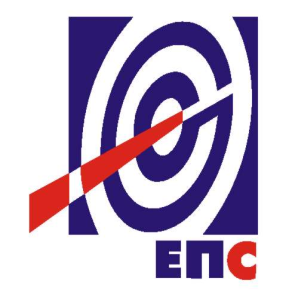 НАРУЧИЛАЦЈАВНО ПРЕДУЗЕЋЕ„ЕЛЕКТРОПРИВРЕДА СРБИЈЕ“БЕОГРАДУЛИЦА ЦАРИЦЕ МИЛИЦЕ БРОЈ 2КОНКУРСНА ДОКУМЕНТАЦИЈАЗА ЈАВНУ НАБАВКУ ДОБАРА СА ПРАТЕЋИМ УСЛУГАМА“ФОРМИРАЊЕ И ОПРЕМАЊЕ ДР ЛОКАЦИЈЕ ЈЕДИНСТВЕНОГ ДАТА ЦЕНТРА” - У ОТВОРЕНОМ ПОСТУПКУ -ЈАВНА НАБАВКА 1000/0159/2015(заведено у ЈП ЕПС број 12.01.-29569/12-15 од 09.09.2015. године)Београд, септембар 2015. годинеНа основу члана 32. и 61. Закона о јавним набавкама („Сл. гласник РС” бр. 124/12, 14/15 и 68/15, у даљем тексту: Закон), самосталног члана 86. став 2. Закона о изменама и допунама Закона о јавним набавкама („Сл. гласник РС“ број 68/15), члана 2. Правилника о обавезним елементима конкурсне документације у поступцима јавних набавки и начину доказивања испуњености услова („Сл. гласник РС” бр. 29/13 и 103/13), Одлуке о покретању поступка јавне набавке број 12.01.29569/2-15 од 26.08.2015. године и  Решења о образовању комисије за јавну набавку број 12.01.29569/3-15 од 26.08.2015. године, припремљена је:КОНКУРСНА ДОКУМЕНТАЦИЈАу отвореном поступку за јавну набавку добра са пратећим услугама “Формирање и опремање ДР локације јединственог Дата Центра”JN/1000/0159/2015САДРЖАЈ1.	ОПШТИ ПОДАЦИ О ЈАВНОЈ НАБАвЦИ	42.  	подаци о предмету јавне набавке	43.	УПУТСТВО ПОНУЂАЧИМА ЗА САЧИЊАВАЊЕ ПОНУДЕ	44.	УСЛОВИ ЗА УЧЕШЋЕ У ПОСТУПКУ ЈАВНЕ НАБАВКЕ ИЗ ЧЛ. 75. И 76. ЗАКОНА О ЈАВНИМ НАБАВКАМА И УПУТСТВО КАКО СЕ ДОКАЗУЈЕ ИСПУЊЕНОСТ ТИХ УСЛОВА	235.	ВРСТА, ТЕХНИЧКЕ КАРАКТЕРИСТИКЕ И СПЕЦИФИКАЦИЈА ДОБАРА ПРЕДМЕТНЕ ЈАВНЕ НАБАВКЕ	296.	ОБРАСЦИ	35ОБРАЗАЦ 1.	подаци о понуђачу	образац 1.1	подаци о понуђачу из групе понуђача	образац 1.2	подаци о подизвођачу	ОБРАЗАЦ 2.	ОБРАЗАЦ ПОНУДЕ	ОБРАЗАЦ 3.	изјава у складу са чланом 75. став 2. ЗАКОНА О ЈАВНИМ НАБАВКАМА	ОБРАЗАЦ 4.	изјава о независној понуди	ОБРАЗАЦ 5.	СТРУКТУРА ЦЕНЕ	ОБРАЗАЦ 6.	МОДЕЛ УГОВОРА	Образац 7.	образац меничног писма-овлашћења	образац 8	ИЗЈАВА У ВЕЗИ ГАРАНЦИЈЕ ЗА ДОБРО ИЗВРШЕЊЕ ПОСЛА	ОБРАЗАЦ 8.1	банкарска гаранција за добро извршење посла	ОБРАЗАЦ 8.2	банкарска гаранција за повраћај аванса	ОБРАЗАЦ 8.3	банкарска гаранција за отклањање грешака у гарантном року	ОБРАЗАЦ 9.	образац трошкова припреме понуде	образац 10	изјАВА О УСЛОВИМА ОДРЖАВАЊА, ГАРАНТНОМ РОКУ И РОКУ ИСПОРУКЕ	ОБРАЗАЦ 11	ВРСТА, ТЕХНИЧКЕ КАРАКТЕРИСТИКЕ И СПЕЦИФИКАЦИЈА ПОНУЂЕНИХ ДОБАРА	Образац 12	ТЕРМИН ПЛАНА ИСПОРУКЕ ДОБАРА И ИЗВРШЕЊА УСЛУГА	образац 13	модел уговора о чувању пословне тајне и поверљивих информација	образац 14	потврда о извршеним испорукама	образац 14.1	потврда о извршеним услугама	Укупан број страна документације: 79ОПШТИ ПОДАЦИ О ЈАВНОЈ НАБАВЦИНазив, адреса и интернет страница Наручиоца: ЈАВНО ПРЕДУЗЕЋЕ „ЕЛЕКТРОПРИВРЕДА СРБИЈЕ“ Београд, Улица царице Милице бр. 2, матични број 20053658, ПИБ 103920327, www.eps.rsВрста поступка: Отворени поступак у складу са чланом 32. Закона о јавним набавкама («Сл. гласник РС» бр. 124/12, 14/15 и 68/15)Предмет поступка јавне набавке: добра са пратећим услугама “Формирање и опремање ДР локације јединственог Дата Центра” Резервисана набавка: неEлектронска лицитација: неНамена поступка: поступак се спроводи ради закључења уговора о јавној набавциКонтакт: Марко Вујаковић, електронскa поштa: marko.vujakovic@eps.rs ПОДАЦИ О ПРЕДМЕТУ ЈАВНЕ НАБАВКЕОпис предмета набавке, назив и ознака из општег речника набавке: мешовита набавка – добра са пратећим услугама “Формирање и опремање ДР локације јединственог Дата Центра”; назив – рачунарска опрема и ознака 30230000, назив – рачунарски сервери и ознака 48822000, назив – сервери датотека  и ознака 4823000, назив – мрежне компоненте и ознака 32422000, назив – систем надзора и ознака 35125000Опис партије, назив и ознака из општег речника набавке: немаПодаци о оквирном споразуму: немаУПУТСТВО ПОНУЂАЧИМА ЗА САЧИЊАВАЊЕ ПОНУДЕКонкурсна документација садржи Упутство понуђачима како да сачине понуду и потребне податке о захтевима Наручиоца у погледу садржине понуде, као и услове под којима се спроводи поступак избора најповољније понуде у поступку јавне набавке.Понуђач мора да испуњава све услове одређене Законом о јавним набавкама (у даљем тексту: Закон) и конкурсном документацијом. Понуда се припрема и доставља на основу позива, у складу са конкурсном документацијом, у супротном, понуда се одбија као неприхватљива.Врста, техничке карактеристике и спецификација предмета јавне набавке дата је у Одељку 5. конкурсне документације.3.1	ПОДАЦИ О ЈЕЗИКУ У ПОСТУПКУ ЈАВНЕ НАБАВКЕНаручилац је припремио конкурсну документацију на српском језику и водиће поступак јавне набавке на српском језику. Понуда са свим прилозима мора бити сачињена на српском језику.Ако је неки доказ или документ на страном језику, исти мора бити преведен на српски језик и оверен од стране овлашћеног преводиоца. Изузетак представља техничкa документација понуђене опреме као и докази који су оригинално на енглеском језику, који не морају бити преведени на српски језик, већ могу бити достављени на енглеском језику.Ако понуда са свим прилозима не задовољава захтеве у погледу језика, понуда ће бити одбијена, као неприхватљива.3.2 	НАЧИН САСТАВЉАЊА ПОНУДЕ И ПОПУЊАВАЊА ОБРАСЦА ПОНУДЕПонуђач је обавезан да сачини понуду тако што, јасно и недвосмислено, читко својеручно, откуцано на рачунару или писаћој машини, уписује тражене податке у обрасце или према обрасцима који су саставни део конкурсне документације и оверава је печатом и потписом законског заступника, другог заступника уписаног у регистар надлежног органа или лица овлашћеног од стране законског заступника, уз доставу овлашћења у понуди.Понуђач је обавезан да у Обрасцу понуде наведе: укупну цену без ПДВ-а, рок важења понуде, као и остале елементе из Обрасца понуде.Сви документи, поднети у понуди треба да буду повезани траком у целину и запечаћени (воском) или на неки други начин, тако да се не могу накнадно убацивати, одстрањивати или замењивати појединачни листови, односно прилози, а да се видно не оштете листови или печат. Пожељно је да понуђач редним бројем означи сваку страницу листа у понуди, укључујући и празне стране, својеручно, рачунаром или писаћом машином. Докази који се достављају уз понуду, а због своје важности не смеју бити оштећени, означени бројем (банкарска гаранција, меница), стављају се у посебну фолију, а на фолији се видно означава редни број странице листа из понуде. Фолија се мора залепити при врху како би се докази, који се због своје важности не смеју оштетити, заштитили.Понуђач подноси понуду са доказима о испуњености услова из конкурсне документације, лично или поштом, у затвореној и запечаћеној коверти, тако да се са сигурношћу може закључити да се први пут отвара, на адресу: Јавно предузеће „Електропривреда Србије“, 11000 Београд, Србија, Улица царице Милице 2, ПАК 103925 - писарница - са назнаком: „Понуда за јавну набавку добара са пратећим услугама- „Формирање и опремање ДР локације јединственог Дата Центра“ - Јавна набавка број 1000/0159/2015 - НЕ ОТВАРАТИ“. Понуђач у затвореној и запечаћеној коверти, уз писану понуду, доставља и CD или USB са понудом у pdf формату.На полеђини коверте обавезно се уписује тачан назив и адреса понуђача, телефон и факс понуђача, као и име и презиме овлашћеног лица за контакт.У случају да понуду подноси група понуђача, на полеђини коверте је потребно назначити да се ради о групи понуђача и навести називе и адресу свих чланова групе понуђача.3.3	ПОДНОШЕЊЕ, ИЗМЕНА, ДОПУНА И ОПОЗИВ ПОНУДЕПонуђач може поднети само једну понуду.Понуду може поднети понуђач самостално, група понуђача, као и понуђач са подизвођачем. Понуђач који је самостално поднео понуду не може истовремено да учествује у заједничкој понуди или као подизвођач. У случају да понуђач поступи супротно наведеном упутству свака понуда понуђача у којој се појављује биће одбијена. Понуђач може бити члан само једне групе понуђача која подноси заједничку понуду, односно учествовати у само једној заједничкој понуди. Уколико је понуђач, у оквиру групе понуђача, поднео две или више заједничких понуда, Наручилац ће све такве понуде одбити.Понуђач који је члан групе понуђача не може истовремено да учествује као подизвођач. У случају да понуђач поступи супротно наведеном упутству свака понуда понуђача у којој се појављује биће одбијена. У року за подношење понуде понуђач може да измени или допуни већ поднету понуду писаним путем, на адресу Наручиоца, са назнаком „ИЗМЕНА – ДОПУНА - Понуде за јавну набавку добара са пратећим услугама – „Формирање и опремање ДР локације јединственог Дата Центра” - Јавна набавка број 1000/0159/2015 – НЕ ОТВАРАТИ“.У случају измене или допуне достављене понуде, Наручилац ће приликом стручне оцене понуде узети у обзир измене и допуне само ако су извршене у целини и према обрасцу на који се, у већ достављеној понуди,измена или допуна односи.У року за подношење понуде понуђач може да опозове поднету понуду писаним путем, на адресу Наручиоца, са назнаком „ОПОЗИВ - Понуде за јавну набавку добара са пратећим услугама - „Формирање и опремање ДР локације јединственог Дата Центра” - Јавна набавка број 1000/0159/2015 – НЕ ОТВАРАТИ“.У случају опозива поднете понуде пре истека рока за подношење понуда, Наручилац такву понуду неће отварати, већ ће је неотворену вратити понуђачу.Уколико понуђач измени или опозове понуду поднету по истеку рока за подношење понуда, Наручилац ће наплатити дато средство обезбеђења које је понуђач дао за озбиљност понуде.3.4	ПАРТИЈЕПредметна јавна набавка није обликована у више посебних целина (партија).3.5	ПОНУДА СА ВАРИЈАНТАМА Понуда са варијантама није дозвољена. 3.6	РОК ЗА ПОДНОШЕЊЕ ПОНУДА И ОТВАРАЊЕ ПОНУДАПретходно обавештење у вези са предметном јавном набавком је објављено дана 23.03.2015. године под бројем 1653/1-15.Благовременим се сматрају понуде које су примљене и оверене печатом пријема у писарници Наручиоца, најкасније до 12:00 часова, 15 (словима: петнаестог) дана од дана објављивања позива за подношење понуда на Порталу јавних набавки, без обзира на начин на који су послате. Имајући у виду да је позив за предметну набавку објављен дана 09.09.2015. године на Порталу јавних набавки то је самим тим рок за подношење понуда 24.09.2015. године до 12:00 часова. Ако је понуда поднета по истеку рока за подношење понуда одређеног у позиву и конкурсној документацији, сматраће се неблаговременом, а Наручилац ће по окончању поступка отварања понуда, овакву понуду вратити неотворену понуђачу, са назнаком да је поднета неблаговремено.Комисија за јавне набавке ће благовремено поднете понуде јавно отворити дана 24.09.2015. године у 12:30 часова у просторијама Јавног предузећа „Електропривреда Србије“, Београд, Улица царице Милице 2. Сала на V спрату.Представници понуђача који учествују у поступку јавног отварања понуда, морају да пре почетка поступка јавног отварања доставе Комисији за јавне набавке писмено овлашћење за учествовање у овом поступку, издато на меморандуму понуђача, заведено и оверено печатом и потписом законског заступника понуђача или другог заступника уписаног у регистар надлежног органа или лица овлашћеног од стране законског заступника уз доставу овлашћења у понуди.Комисија за јавну набавку води записник о отварању понуда у који се уносе подаци у складу са Законом.Записник о отварању понуда потписују чланови комисије и овлашћени представници понуђача, који преузимају примерак записника.Наручилац ће у року од три дана од дана окончања поступка отварања понуда поштом или електронским путем доставити записник о отварању понуда понуђачима који нису учествовали у поступку отварања понуда.3.7	ПОДИЗВОЂАЧИАко понуђач у понуди наведе да ће делимично извршење набавке поверити подизвођачу, дужан је да наведе назив подизвођача, а уколико уговор између наручиоца и понуђача буде закључен, тај подизвођач ће бити наведен у уговору.Понуђач је дужан да у понуди наведе проценат укупне вредности набавке који ће поверити подизвођачу, а који не може бити већи од 50% као и део предмета набавке који ће извршити преко подизвођача.Понуђач је дужан да наручиоцу, на његов захтев, омогући приступ код подизвођача ради утврђивања испуњености услова.Сваки подизвођач, којега понуђач ангажује, мора да испуњава услове из члана 75. став 1. тачка 1), 2) и 4) Закона, што доказује достављањем доказа наведених одељку Услови за учешће из члана 75. и 76. Закона и Упутство како се доказује испуњеност тих услова. Додатне услове у вези са капацитетима понуђач испуњава самостално, без обзира на агажовање подизвођача.Све обрасце у понуди потписује и оверава понуђач, изузев Обрасца 3. који попуњава, потписује и оверава сваки подизвођач у своје име.Понуђач у потпуности одговара Наручиоцу за извршење уговорене набавке, без обзира на број подизвођача.Понуђач не може ангажовати као подизвођача лице које није навео у понуди, у супротном наручилац ће реализовати средство обезбеђења и раскинути уговор, осим ако би раскидом уговора наручилац претрпео знатну штету. Понуђач може ангажовати као подизвођача лице које није навео у понуди, ако је на страни подизвођача након подношења понуде настала трајнија неспособност плаћања, ако то лице испуњава све услове одређене за подизвођача и уколико добије претходну сагласност наручиоца.Наручилац у овом поступку не предвиђа примену одредби става 9. и 10. члана 80. Закона о јавним набавкама.3.8 	ГРУПА ПОНУЂАЧА (ЗАЈЕДНИЧКА ПОНУДА)У случају да више понуђача поднесе заједничку понуду, они као саставни део понуде морају доставити споразум о заједничком извршењу набавке, којим се међусобно и према наручиоцу обавезују на заједничко извршење набавке, који обавезно садржи податке прописане чланом 81. став 4. и 5. Закона о јавним набавкама и то податке о: податке о члану групе који ће бити носилац посла, односно који ће поднети понуду и који ће заступати групу понуђача пред Наручиоцем;опис послова сваког од понуђача из групе понуђача у извршењу уговора.неограниченој, солидарној одговорности сваког члана, према Наручиоцу у складу са Законом. Сваки понуђач из групе понуђача  која подноси заједничку понуду мора да испуњава услове из члана 75. став 1. тачка 1), 2 и 4) Закона, што доказује достављањем доказа наведеним у одељку Услови за учешће из члана 75. и 76. Закона и Упутство како се доказује испуњеност тих услова. Услове у вези са капацитетима, у складу са чланом 76. Закона, понуђачи из групе испуњавају заједно, на основу достављених доказа дефинисаних конкурсном документацијом.У случају заједничке понуде групе понуђача све обрасце потписује и оверава члан групе понуђача који је одређен као Носилац посла у споразуму чланова групе понуђача, изузев Обрасца 3. и Обрасца 4. које попуњава, потписује и оверава сваки члан групе понуђача у своје име.3.9	НАЧИН И УСЛОВИ ПЛАЋАЊАУ предметној јавној набавци начин плаћања је услов за учестовање у поступку и подразумева следеће плаћање:	Укупна вредност вредност испоручених добара (хардвер и софтвер)  биће плаћена на следећи начин:20% укупне вредности добара са припадајућим ПДВ-ом плаћа се авансно у року до 45 (четрдесетпет) дана од дана пријема одговарајућег предрачуна за авансно плаћање овереног од стране овлашћеног лица Наручиоца и неопозиве безусловне банкарске гаранције за повраћај авансног плаћања и неопозиве безусловне банкарске гаранције за добро извршење посла,80% укупне вредности добара са припадајућим ПДВ-ом  (неавансирани део) у року до 45 (четрдесетпет) дана од дана пријема одговарајућег рачуна, након обострано потписаног Записника о финалном квантитативном пријему свих добара (без примедби) и пријема одговарајућег рачуна понуђача овереног од стране овлашћеног лица Наручиоца. 	Укупна вредност услуга инсталације, имплементације, тестирања и пуштања у рад опреме и израде пројектне документације биће плаћена на следећи начин:100% укупне вредности услуга инсталације, имплементације, пуштања у рад и израде пројектне документације (са припадајућим ПДВ-ом) биће плаћено по завршеној инсталацији, интеграцији, пуштању и израде пројектне документације у рад на основу потписаног Записника о квалитативном пријему услуга у року до 45 (четрдесетпет) дана од дана пријема одговарајућег рачуна Извршиоца овереног од стране овлашћеног лице Наручиоца. 3.10	РОК И МЕСТО ИСПОРУКЕ 	У предметној јавној набавци рок испоруке добара и извршења услуга је предвиђен као услов за учествовање у поступку и подразумева да испорука добара и услуге морају бити извршене на следећи начин:Испорука и инсталације добара - опреме мора бити извршена у року од минимално 20, а максимално 60 (шездесет) календарских дана од дана ступања уговора на снагу. Услуге припреме и имплементације ДР (Disaster Recovery) решења Огранака морају бити извршене у року од минимално 30, а максимално 60 (шездесет) календарских дана од дана завршене инсталације испоручене опреме.Понуђач је обавезан да изврши испоруку предметне опреме, без додатних трошкова, ФЦО Наручилац – Београд,  Улица царице Милице бр. 2.Рок за почетак извршења услуге из алинеје 2. става 1. ове тачке је најкасније 5 (пет) дана од дана обостраног потписивања Записника о финалном квантитативном пријему свих добара (без примедби).Услове у вези рока за испоруку предметне опреме и извршења услуга понуђач даје у облику изјаве која мора да садржи тражене податке, а према обрасцу Изјаве понуђача о условима одржавања, гарантном року и року испоруке предметне опреме (образац 10. у конкурсној документацији). Уколико понуђач понуди краћи/дужи рок од наведеног понуда ће бити одбијена као неприхватљива.Ако понуђач понуди испоруку на другом месту, и уз додатне трошкове, понуда ће бити одбијена, као неприхватљива.ГАРАНТНИ РОК У предметној јавној набавци гарантни рок је услов за учествовање у поступку.За испуњеност овог услова понуђач мора да обезбеди гарантни рок произвођача за предметну опрему, који мора минимално да износи 36 месеци.За испуњеност захтеваних услова по питању одржавања предметне опреме и реализованих услуга имплементације ДР решења пилот Огранака у гарантном року, понуђач мора да обезбеди:Максимално време одзива (response time) у року од 4 сата од пријаве квара на опреми или проблема у функционисању ДР решења на локацији Наручиоца Максимално време отклањања уоченог недостатка на опреми и у функционисању ДР решења (repair time) је 6 сати од пријаве квара Понуђач је дужан да обезбеди следећу подршку произвођача понуђене опреме :Даљинска подршка по моделу 24х7х365Проактивно планирање одржавањаПриступ бази знањаПонуђач је дужан да обезбеди своју подршку и то :Доступност ради остваривања подршке по моделу 24х7х365Дефинисање процедуре за пријаву квара и евентуално других неисправности и проблема у раду испоручене опреме и функционисању ДР решења.Услове у вези трајања гарантног рока предметне опреме понуђач даје у облику изјаве која мора да садржи тражене податке, а према обрасцу Изјаве понуђача о условима одржавања, гарантном року и року испоруке предметне опреме (образац 10. у конкурсној документацији). Гарантни рок за предметну опрему почиње да се рачуна од дана комплетне испоруке и инсталације предметне опреме од стране понуђача са којим буде закључен Уговор. Понуђач је у обавези да без накнаде отклони све евентуалне недостатке на опреми уочене у току трајања гарантног рока.Понуђач је у обавези да обезбеди резервне делове за опрему која је предмет набавке, за период од 7 (седам) година од дана комплетне испоруке опреме.Ако понуђач у понуди наведе неповољније услове гарантног рока за понуђену опрему, понуда ће бити одбијена као неприхватљива.3.12 	ЦЕНАЦена се исказује у динарима, без пореза на додату вредност.У случају да у достављеној понуди није назначено да ли је понуђена цена  са или без пореза на додату вредност, сматраће се сагласно Закону, да је иста без ПДВ. Цена мора бити фиксна и не може се мењати.Цена се даје на основу захтева датих у обрасцу Врста, техничке карактеристике и спецификација добара предметне опреме, а на начин како је дато у обрасцу Структура цене.У Обрасцу понуде треба исказати укупно понуђену цену. Ако је у понуди исказана неуобичајено ниска цена, Наручилац ће поступити у складу са чланом 92. Закона.У предметној јавној набавци цена је предвиђена као критеријум за оцењивање понуда.3.13	СРЕДСТВА ФИНАНСИЈСКОГ ОБЕЗБЕЂЕЊА Понуђач је дужан да достави следећа средства финансијског обезбеђења, у складу са обрасцима из конкурсне документације:3.13. I - Наручилац захтева да понуђач у понуди достави:Обезбеђење за озбиљност понудеМеница за озбиљност понуде (домаћи понуђачи)1. бланко соло меница која мора бити:издата са клаузулом „без протеста“ и „без извештаја“потписана од стране законског заступника или лица по овлашћењу  законског заступника, на начин који прописује Закон о меници ("Сл. лист ФНРЈ" бр. 104/46, "Сл. лист СФРЈ" бр. 16/65, 54/70 и 57/89 и "Сл. лист СРЈ" бр. 46/96, Сл. лист СЦГ бр. 01/03 Уст. повеља)евидентирана у Регистру меница и овлашћења кога води Народна банка Србије у складу са Одлуком о ближим условима, садржини и начину вођења регистра меница и овлашћења („Сл. гласник РС“ бр. 56/11) и то документује овереним захтевом пословној банци да региструје меницу са одређеним серијским бројем, основ на основу кога се издаје меница и менично овлашћење (број ЈН) и износ из основа (тачка 4. став 2. Одлуке).2. менично писмо-овлашћење које мора бити издато на основу Закона о меници и тачке 1, 2 и 6 „Одлуке о облику садржини и начину коришћења јединствених инструмената платног промета“, и то коришћењем Обрасца меничног писма-овлашћења који је дат у прилогу ове Конкурсне документације и чини њен саставни део. Менично писмо мора да буде неопозиво и безусловно овлашћење којим понуђач наручиоца овлашћује да може, без протеста, приговора и трошкова попунити и наплатити меницу на износ од 5% вредности понуде без ПДВ, у року најкасније  до истека рока од 60 дана од дана отварања понуда, с тим да евентуални продужетак рока важења понуде има за последицу и продужење рока важења менице и меничног овлашћења за исти број дана.3. копију важећег картона депонованих потписа овлашћених лица за располагање новчаним средствима са рачуна Понуђача код те пословне банке оверену на дан издавања менице и меничног овлашћења;4. копију ОП обрасца за законског заступника и лица овлашћених за потпис менице / овлашћења (Оверени потписи лица овлашћених за заступање);5. овлашћење којим законски заступник овлашћује лица за потписивање менице и меничног овлашћења за конкретан посао, у случају да меницу и менично овлашћење не потписује законски заступник понуђача;6. оверен Захтев  за регистрацију менице од стране пословне банке која је извршила регистрацију менице у Регистру меница и овлашћења код Народне банке Србије с тим да:у делу „Основ издавања и износ из основа/валута“ треба ОБАВЕЗНО навестиу колони „Основ издавања менице“ мора се навести: учешће у јавној набавци „Електропривреде Србије“ Београд, ЈН број 1000/0159/2015, а све у складу са Одлуком о ближим условима, садржини и начину вођења Регистра меница и овлашћења („Службени гласник Републике Србије“ број 56/11);у колони „Износ" треба ОБАВЕЗНО навести износ на који је меница издата;у колони „Валута“ треба ОБАВЕЗНО навести валуту на коју се меница издаје;Меница може бити наплаћена у случајевима:ако понуђач опозове, допуни или измени своју понуду коју је Наручилац прихватиоу случају да понуђач прихваћене понуде одбије да потпише уговор у одређеном року;у случају да понуђач не достави захтевану гаранцију предвиђену  уговором Меница ће бити враћена понуђачу са којим није закључен уговор одмах по закључењу уговора са понуђачем чија је понуда изабрана као најповољнија, а понуђачу са којим је закључен уговор у року од осам дана од дана предаје Наручиоцу инструмената обезбеђења извршења уговорених обавеза која су захтевана Уговором.Модел меничног писма-овлашћења дат је у прилогу, као образац 7.	ИЛИБанкарска гаранција за озбиљност понудеПонуђач доставља оригинал банкарску гаранцију за озбиљност понуде у висини од 5% вредности понудe, без пдв. Банкарскa гаранцијa понуђача мора бити неопозива, безусловна (без права на приговор) и наплатива на први писани позив, са трајањем најмање од 60 (словима: шездесет) дана дуже од дана отварања понуда.Наручилац ће уновчити гаранцију за озбиљност понуде дату уз понуду уколико: понуђач након истека рока за подношење понуда повуче, опозове или измени своју понуду илипонуђач коме је додељен уговор благовремено не потпише или одбије да потпише уговор о јавној набавци или у случају да понуђач не достави захтевану гаранцију предвиђену  уговором.У случају да је пословно седиште банке гаранта у Републици Србији у случају спора по овој Гаранцији, утврђује се надлежност суда у Београду и примена материјалног права Републике Србије. У случају да је пословно седиште банке гаранта изван Републике Србије у случају спора по овој Гаранцији, утврђује се надлежност Спољнотрговинске арбитраже при Привредној комори Србије уз примену њеног Правилника са местом арбитраже у Београду и процесног и материјалног права Републике Србије. Поднета банкарска гаранција не може да садржи додатне услове за исплату, краће рокове, мањи износ или промењену месну надлежност за решавање спорова.Понуђач може поднети гаранцију стране банке само ако је тој  банци додељен кредитни рејтинг коме одговара најмање ниво кредитног квалитета 3 (инвестициони ранг).Банкарска гаранција ће бити враћена понуђачу са којим није закључен уговор одмах по закључењу уговора са понуђачем чија је понуда изабрана као најповољнија, а понуђачу са којим је закључен уговор у року од осам дана од дана предаје Наручиоцу инструмената обезбеђења извршења уговорених обавеза која су захтевана Уговором.Изјаву о намерама у вези гаранције за добро извршење посла	Понуђач у понуди доставља оригинал Изјаве/Писма о намерама пословне банке понуђача да ће банка понуђачу издати неопозиву, безусловну и плативу на први позив банкарску гаранцију за добро извршење посла, у висини од 10% укупне уговорене вредности без ПДВ, и са трајањем најмање 30 (тридесет) дана дуже од дана одређеног за коначно извршење посла, а која треба да буде потписана и оверена од стране банке. 	Ако је у питању гаранција стране банке, та банка мора имати додељен кредитни рејтинг коме одговара најмање ниво кредитног квалитета 3 (инвестициони ранг).	Модел Изјаве је дат у прилогу, као образац 8.3.13. II - Наручилац захтева да изабрани понуђач приликом закључења уговора достави гаранцију за добро извршење послаИзабрани понуђач је дужан да Наручиоцу достави неопозиву, безусловну (без приговора) и на први позив наплативу банкарску гаранцију за добро извршење посла, у износу од 10% укупне уговорене вредности без ПДВ. Наведену банкарску гаранцију понуђач предаје приликом закључења уговора или најкасније у року од осам дана од закључења уговора.Банкарска гаранција за добро извршење посла мора трајати најмање 30 (тридесет) дана дуже од дана одређеног за коначно извршење посла.Ако се за време трајања уговора промене рокови за извршење уговорне обавезе, важност банкарске гаранције за добро извршење посла мора да се продужи.Поднета банкарска гаранција не може да садржи додатне услове за исплату, краће рокове, мањи износ или промењену месну надлежност за решавање спорова.Наручилац ће уновчити дату банкарску гаранцију за добро извршење посла у случају да изабрани понуђач не буде извршавао своје уговорне обавезе у роковима и на начин предвиђен уговором. У случају да је пословно седиште банке гаранта у Републици Србији у случају спора по овој Гаранцији, утврђује се надлежност суда у Београду и примена материјалног права Републике Србије. У случају да је пословно седиште банке гаранта изван Републике Србије у случају спора по овој Гаранцији, утврђује се надлежност Спољнотрговинске арбитраже при Привредној комори Србије са местом арбитраже у Београду  уз примену њеног Правилника и процесног и материјалног права Републике Србије.У случају да изабрани понуђач поднесе банкарску гаранцију стране банке, изабрани понуђач може поднети гаранцију стране банке само ако је тој банци додељен кредитни рејтинг коме одговара најмање ниво кредитног квалитета 3 (инвестициони ранг). 	Модел банкарске гаранције је дат у прилогу, као образац 8.1.3.13. III – Наручилац захтева да изабрани понуђач приликом закључења уговора достави гаранцију за повраћај авансног плаћањаИзабрани понуђач је дужан да достави банкарску гаранцију за повраћај авансног плаћања.Понуђач доставља оригинал банкарску гаранцију за повраћај аванса у висини траженог износа аванса, 20% уговорене вредности добара, са припадајућим ПДВ-ом.Наведену банкарску гаранцију понуђач предаје приликом закључења Уговора или најкасније у року од осам дана од закључења уговора.Банкарскa гаранцијa за повраћај аванса мора бити неопозива, безусловна (без права на приговор) и платива на први писани позив, са трајањем најмaње 30 (словима тридесет) дана дуже од правдања аванса.Ако се за време трајања уговора промене рокови за извршење уговорне обавезе, важност банкарске гаранције за повраћај аванса мора да се продужи.Поднета банкарска гаранција не може да садржи додатне услове за исплату, краће рокове, мањи износ или промењену месну надлежност за решавање спорова.	У случају да понуђач не испуни своје уговорне обавезе, Наручилац ће наплатити приложену банкарску гаранцију.У случају да је пословно седиште банке гаранта у Републици Србији у случају спора по овој Гаранцији, утврђује се надлежност суда у Београду и примена материјалног права Републике Србије. Ако је пословно седиште банке гаранта изван Републике Србије у случају спора по овој Гаранцији, утврђује се надлежност Спољнотрговинске арбитраже при Привредној комори Србије са местом арбитраже у Београду уз примену њеног Правилника и процесног и материјалног права Републике Србије. У случају да Изабрани понуђач поднесе банкарску гаранцију за повраћај аванса банке чије је пословно седиште изван Републике Србије, изабрани понуђач може поднети гаранцију стране банке само ако је тој банци додељен кредитни рејтинг коме одговара најмање ниво кредитног квалитета 3 (инвестициони ранг).У случају да понуду даје група понуђача, средство финансијског обезбеђења доставља понуђач из групе понуђача који је одређен у споразуму о заједничком извршењу набавке групе понуђача да даје средство обезбеђења.Наручилац не може да исплати ниједан износ по уговору Изабраном понуђачу који је затражио аванс, пре него што прими тражено средство обезбеђења за повраћај авансног плаћања.3.13. IV – Наручилац захтева да изабрани понуђач након сачињавања, потписивања и верификовања о финалном квантитативном пријему свих добара достави гаранцију за отклањање грешака у гарантном рокуИзабрани понуђач је дужан да Наручиоцу достави неопозиву, безусловну (без права на приговор) и на први писани позив наплативу банкарску гаранцију за отклањање грешака у гарантном року у износу од 5% укупне вредности уговора без ПДВ. Наведену банкарску гаранцију понуђач предаје у року од три дана од дана сачињавања, потписивања и верификовања Записника о финалном квантитативном пријему свих добара (без примедби).Банкарска гаранција за отклањање грешака у гарантном року мора трајати 5 дана дуже од истека гарантног рока.Ако се за време трајања уговора промене гарантни рокови, важност ове банкарске гаранције мора да се продужи.Поднета банкарска гаранција не може да садржи додатне услове за исплату, краће рокове, мањи износ или промењену месну надлежност за решавање спорова.Наручилац ће уновчити дату банкарску гаранцију за отклањање грешака у гарантном року у случају да изабрани понуђач не буде извршавао своје уговорне обавезе у гарантном року.У случају да је пословно седиште банке гаранта у Републици Србији у случају спора по овој Гаранцији, утврђује се надлежност суда у Београду и примена материјалног права Републике Србије. У случају да је пословно седиште банке гаранта изван Републике Србије у случају спора по овој Гаранцији, утврђује се надлежност Спољнотрговинске арбитраже при Привредној комори Србије са местом арбитраже у Београду, уз примену њеног Правилника и процесног и материјалног права Републике Србије. Ако Понуђач подноси банкарску гаранцију стране банке, та банка мора имати најмање додељен кредитни рејтинг коме одговара ниво кредитног квалитета 3 (инвестициони ранг).-----------------------------------------------------------------------------------------------------------------Сва средстава финансијског обезбеђења могу гласити на члана групе понуђача одређеног споразумом о заједничком извршењу набавке или понуђача, али не и на подизвођача.У случају да понуђач не испуни преузете обавезе у предметном поступку јавне набавке, Наручилац је овлашћен да реализује достављена средства обезбеђења од стране понуђача.Уколико понуђач не достави средства финансијског обезбеђења у роковима и на начин предвиђен конкурсном документацијом, понуда ће бити одбијена, као неприхватљива.3.14	ДОДАТНЕ ИНФОРМАЦИЈЕ И ПОЈАШЊЕЊАПонуђач може, у писаном облику, тражити додатне информације или појашњења у вези са припремом понуде, најкасније пет дана пре истека рока за подношење понуде, на адресу Наручиоца, са назнаком: „ОБЈАШЊЕЊА – позив за јавну набавку број 1000/0159/2015“ или електронским путем на е-mail адресу: marko.vujakovic@eps.rs , радним данима (понедељак – петак) у времену од 08 до 16 часова. Захтев за појашњење примљен после наведеног времена или током викенда/нерадног дана биће евидентиран као примљен првог следећег радног дана. У захтеву за додатним појашњењем заинтересовано лице може указати Наручиоцу и на евентуално уочене недостатке и неправилности у конкурсној документацији.Наручилац ће у року од три дана по пријему захтева, одговор објавити на Порталу јавних набавки и својој интернет страници.Комуникација у поступку јавне набавке се врши на начин одређен чланом 20. Закона.3.15	ДОДАТНА ОБЈАШЊЕЊА, КОНТРОЛА И ДОПУШТЕНЕ ИСПРАВКЕНаручилац може, после отварања понуда, писаним путем или електронским путем да захтева од понуђача додатна објашњења која ће помоћи при прегледу, вредновању и упоређивању понуда, као и да врши контролу (увид) код понуђача и/или његовог подизвођача, односно учесника заједничке понуде.  Понуђач је дужан да поступи по захтеву Наручиоца, односно достави тражена објашњења и омогући непосредни увид.Наручилац може, уз сагласност понуђача, да изврши исправке рачунских грешака уочених приликом разматрања понуде по окончаном поступку отварања понуда.У случају разлике између јединичне и укупне цене, меродавна је јединична цена.3.16	НЕГАТИВНЕ РЕФЕРЕНЦЕНаручилац може одбити понуду уколико поседује доказ да је понуђач у претходне три године пре објављивања позива за подношење понуда, у поступку јавне набавке:поступао супротно забрани из чл. 23. и 25. Закона;учинио повреду конкуренције;доставио неистините податке у понуди или без оправданих разлога одбио да закључи уговор о јавној набавци, након што му је уговор додељен;одбио да достави доказе и средства обезбеђења на шта се у понуди обавезао.Наручилац може одбити понуду уколико поседује доказ који потврђује да понуђач није испуњавао своје обавезе по раније закљученим уговорима о јавним набавкама који су се односили на исти предмет набавке, за период од претходне три године пре објављивања позива за подношење понуда. Доказ наведеног може бити:правоснажна судска одлука или коначна одлука другог надлежног органа;исправа о реализованом средству обезбеђења испуњења обавеза у поступку јавне набавке или испуњења уговорних обавеза;исправа о наплаћеној уговорној казни;рекламације потрошача, односно корисника, ако нису отклоњене у уговореном року;изјава о раскиду уговора због неиспуњења битних елемената уговора дата на начин и под условима предвиђеним законом којим се уређују облигациони односи;доказ о ангажовању на извршењу уговора о јавној набавци лица која нису означена у понуди као подизвођачи, односно чланови групе понуђача;други одговарајући доказ примерен предмету јавне набавке који се односи на испуњење обавеза у ранијим поступцима јавне набавке или по раније закљученим уговорима о јавним набавкама.Наручилац може одбити понуду ако поседује доказ из става 3. тачка 1) члана 82. Закона, који се односи на поступак који је спровео или уговор који је закључио и други наручилац ако је предмет јавне набавке истоврсан. Наручилац ће поступити на наведене начине и у случају заједничке понуде групе понуђача уколико утврди да постоје напред наведени докази за једног или више чланова групе понуђача. 3.17	КРИТЕРИЈУМ ЗА ДОДЕЛУ УГОВОРАОдлуку о додели уговора, Наручилац ће донети применом критеријума „најнижа понуђена цена“.Уколико две или више понуда имају једнаку понуђену цену која је и најнижа, као најповољнија ће бити изабрана понуда понуђача који је понудио краћи рок испоруке и инсталације који не може бити краћи од 20, нити дужи од 60 календарских дана. У случају да је рок испоруке и инсталације исти, Наручилац ће одабрати понуду понуђача који је понудио краћи рок извршења услуга имплементације, тестирања, пуштања и израде пројектне документације, који не може бити краћи од 30 нити дужи од 60 календарских дана.3.18	ПОШТОВАЊЕ ОБАВЕЗА КОЈЕ ПРОИЗЛАЗЕ ИЗ ПРОПИСА О ЗАШТИТИ НА РАДУ И ДРУГИХ ПРОПИСАПонуђач је дужан да  при састављању понуде изричито наведе да је поштовао обавезе које произлазе из важећих прописа о заштити на раду, запошљавању и условима рада, заштити животне средине, као и да нема забрану обављања делатности која је на снази у време подношења понуде  (Образац 3. из конкурсне документације).3.19	НАКНАДА ЗА КОРИШЋЕЊЕ ПАТЕНАТАНакнаду за коришћење патената, као и одговорност за повреду заштићених права интелектуалне својине трећих лица сноси понуђач.3.20	РОК ВАЖЕЊА ПОНУДЕ Понуда мора да важи најмање 60 (словима: шездесет) дана од дана отварања понуда. У случају да понуђач наведе краћи рок важења понуде, понуда ће бити одбијена, као неприхватљива. 3.21	РОК ЗА ЗАКЉУЧЕЊЕ УГОВОРАНаручилац ће доставити уговор о јавној набавци понуђачу којем је додељен уговор у року од осам дана од протека рока за подношење захтева за заштиту права,Ако наручилац не достави потписан уговор понуђачу у року из става 1. понуђач није дужан да потпише уговор што се неће сматрати одустајањем од понуде и не може због тога сносити било какве последице, осим ако је поднет благовремен захтев за заштиту права.Ако понуђач чија је понуда изабрана као најповољнија не потпише уговор у наведеном року, Наручилац ће одлучити да ли ће уговор о јавној набавци закључити са првим следећим најповољнијим понуђачем и наплатити средство финансијског обезбеђења за озбиљност понуде на износ од 5% вредности понуде, без ПДВ.Наручилац може и пре истека рока за подношење захтева за заштиту права закључити уговор о јавној набавци у случају испуњености услова из члана 112. став 2. тачка 5. Закона.3.22	НАЧИН ОЗНАЧАВАЊА ПОВЕРЉИВИХ ПОДАТАКАПодаци које понуђач оправдано означи као поверљиве биће коришћени само у току поступка јавне набавке у складу са позивом и неће бити доступни ником изван круга лица која су укључена у поступак јавне набавке. Ови подаци неће бити објављени приликом отварања понуда и у наставку поступка. Наручилац може да одбије да пружи информацију која би значила повреду поверљивости података добијених у понуди. Као поверљива, понуђач може означити документа која садрже личне податке, а које не садржи ни један јавни регистар, или која на други начин нису доступна, као и пословне податке који су прописима одређени као поверљиви. Наручилац ће као поверљива третирати она документа која у десном горњем углу великим словима имају исписано „ПОВЕРЉИВО“.Наручилац не одговара за поверљивост података који нису означени на горе наведени начин.Ако се као поверљиви означе подаци који не одговарају горе наведеним условима, Наручилац ће позвати понуђача да уклони ознаку поверљивости. Понуђач ће то учинити тако што ће његов представник изнад ознаке поверљивости написати „ОПОЗИВ“, уписати датум, време и потписати се.Ако понуђач у року који одреди Наручилац не опозове поверљивост докумената, Наручилац ће третирати ову понуду као понуду без поверљивих података.Наручилац је дужан да доследно поштује законите интересе понуђача, штитећи њихове техничке и пословне тајне у смислу закона којим се уређује заштита пословне тајне.Неће се сматрати поверљивим докази о испуњености обавезних услова,цена и други подаци из понуде који су од значаја за примену елемената критеријума и рангирање понуде. 3.23	ТРОШКОВИ ПОНУДЕТрошкове припреме и подношења понуде сноси искључиво понуђач и не може тражити од наручиоца накнаду трошкова.Понуђач може да у оквиру понуде достави укупан износ и структуру трошкова припремања понуде.У Обрасцу трошкова припреме понуде (Образац 9. из конкурсне документације) могу бити приказани трошкови израде узорка или модела, ако су израђени у складу са техничким спецификацијама наручиоца и трошкови прибављања средства обезбеђења.3.24	ОБРАЗАЦ СТРУКТУРЕ ЦЕНЕСтруктуру цене понуђач наводи тако што попуњавa, потписује и оверава печатом Образац 5. из конкурсне документације.3.25	МОДЕЛ УГОВОРАУ складу са датим Моделом уговора (Образац 6. из конкурсне документације) и елементима најповољније понуде биће закључен Уговор о јавној набавци.Понуђач дати Модел уговора потписује, овера и доставља у понуди.3.26	РАЗЛОЗИ ЗА ОДБИЈАЊЕ ПОНУДЕ И ОБУСТАВУ ПОСТУПКАУ поступку јавне набавке Наручилац ће одбити неприхватљиву понуду у складу са чланом 107. Закона.Наручилац ће донети одлуку о обустави поступка јавне набавке у складу са чланом 109. Закона.У случају обуставе поступка јавне набавке, Наручилац неће бити одговоран, ни на који начин, за стварну штету, изгубљену добит, или било какву другу штету коју понуђач може услед тога да претрпи, упркос томе што је Наручилац био упозорен на могућност наступања штете.3.27	ИЗМЕНЕ ТОКОМ ТРАЈАЊА УГОВОРАНаручилац може након закључења уговора о јавној набавци без спровођења поступка јавне набавке повећати обим предмета набавке до лимита прописаног чланом 115. став 1. Закона о јавним набавкама.У наведеном случају Наручилац ће донети Одлуку о измени уговора која садржи податке у складу са Прилогом 3Л Закона и у року од три дана од дана доношења исту објавити на Порталу јавних набавки, као и доставити извештај Управи за јавне набавке и Државној ревизорској институцији.3.28	ПОДАЦИ О САДРЖИНИ ПОНУДЕСадржину понуде, поред Обрасца понуде, чине и сви остали докази о испуњености услова из чл. 75.и 76. Закона о јавним набавкама, предвиђени чл. 77. Закона, који су наведени у конкурсној документацији, као и сви тражени прилози и изјаве:попуњен, потписан и печатом оверен образац „Подаци о понуђачу“ (Образац 1. из конкурсне документације), ако наступа самостално и у случају да наступа у заједничкој понуди за Лидера-носиоца посла;попуњен, потписан и печатом оверен образац „Подаци о понуђачу из групе понуђача“ (Образац 1.1 из конкурсне документације) у случају да понуђач наступа у заједничкој понуди, за све остале чланове групе понуђача;попуњен, потписан и печатом оверен образац „Подаци о подизвођачу“ (Образац 1.2 из конкурсне документације), ако понуђач наступа са подизвођачем, за сваког подизвођача;попуњен, потписан и печатом оверен образац „Образац понуде“ (Образац 2. из конкурсне документације);попуњен, потписан и печатом оверен образац Изјаве у складу са чланом 75. став 2. Закона (Образац 3. из конкурсне документације);попуњен, потписан и печатом оверен образац „Изјава о независној понуди“ (Образац 4. из конкурсне документације);попуњен, потписан и печатом оверен образац „Структура цене“ (Образац 5. из конкурсне документације); потписан и оверен образац „Модел уговора“ (Образац 6. из конкурсне документације)изјаве и средства финансијског обезбеђења која се подносе уз понуду у складу са тачком 3.13. овог упутства и Обрасцем 7. и 8. из конкурсне документације;попуњен, потписан и печатом оверен „Образац трошкова припреме понуде“ по потреби (Образац 9. из конкурсне документације);попуњен, потписан и печатом оверен образац „Изјава о условима одржавања, гарантном року и року испоруке“ (Образац 10. из конкурсне документације);потписан и печатом оверен образац „Модел уговора о чувању пословне тајне и поверљивих информација“ (Образац 13. из конкурсне документације);попуњен, потписан и печатом оверен образац „Потврда о извршеним испорукама“ (Образац 14. из конкурсне документације) издати од стране претходних купаца/наручилаца;попуњен, потписан и печатом оверен образац „Потврда о извршеним услугама“ (Образац 14.1 из конкурсне документације) издати од стране претходних купаца/наручилаца;докази одређени тачком 3.7 или 3.8 овог упутства у случају да понуђач подноси понуду са подизвођачем или заједничку понуду подноси група понуђача;докази, изјаве, обрасци о испуњености из члана 75. и 76. Закона у складу са чланом 77. Закон и Одељком 4. конкурсне документације.У оквиру понуде, везано за технички део сагласно одељку 5. конкурсне документације, потребно је доставити:попуњен, потписан и печатом оверен образац „Врста, техничке карактеристике и спецификација понуђених добара“ (Образац 11. из конкурсне документације);попуњен, потписан и печатом оверен образац „Термин план испоруке добара и извршења услуга“ (Образац 12. из конкурсне документације)оригиналну техничку документацију понуђене опреме3.29	ЗАШТИТА ПРАВА ПОНУЂАЧАЗахтев за заштиту права може се поднети у току целог поступка јавне набавке, против сваке радње, осим ако Законом није другачије одређено.Захтев за заштиту права може да поднесе понуђач, односно заинтересовано лице, који има интерес за доделу уговора, у конкретном поступку јавне набавке и који је претрпео или би могао да претрпи штету због поступања Наручиоца противно одредбама Закона.Захтев за заштиту права се подноси Наручиоцу, са назнаком „Захтев за заштиту права јн. бр. 1000/0159/2015“.Копију захтева за заштиту права подносилац истовремено доставља Републичкој комисији за заштиту права у поступцима јавних набавки, на адресу: 11000 Београд, Немањина 22-26.Захтев за заштиту права којим се оспорава врста поступка, садржина позива за подношење понуда или конкурсне документације сматраће се благовременим ако је примљен од стране Наручиоца најкасније седам дана пре истека рока за подношење понуда, без обзира на начин достављања, и уколико је подносилац захтева у складу са чланом 63. став 2. Закона указао Наручиоцу на евентуалне недостатке и неправилности, а Наручилац исте није отклонио.Захтев за заштиту права којим се оспоравају радње које Наручилац предузме пре истека рока за подношење понуда, а након истека рока из претходног става, сматраће се благовременим уколико је поднет најкасније до истека рока за подношење понуда. После доношења одлуке о додели уговора и одлуке о обустави поступка, рок за подношење захтева за заштиту права је десет дана од дана објављивања одлуке на Порталу јавних набавки.Захтев за заштиту права не задржава даље активности Наручиоца у поступку јавне набавке у складу са одредбама члана 150. Закона. Наручилац објављује обавештење о поднетом захтеву за заштиту права на Порталу јавних набавки и на својој интернет страници најкасније у року од два дана од дана пријема захтева за заштиту права, које садржи податке из Прилога 3Љ Закона.Наручилац може да одлучи да заустави даље активности у случају подношења захтева за заштиту права, при чему је тад дужан да у обавештењу о поднетом захтеву за заштиту права наведе да зауставља даље активности у поступку јавне набавке. Подносилац захтева за заштиту права дужан је да на рачун буџета Републике Србије (број рачуна: 840-30678845-06, шифра плаћања 153 или 253, позив на број 1000-0159-2015, сврха: ЗЗП, ЈП ЕПС, јн. бр. 1000/0159/2015, прималац уплате: буџет Републике Србије) уплати таксу и то:уколико се захтевом за заштиту права оспорава врста поступка јавне набавке, садржина позива за подношење понуда, односно садржина конкурсне документације или друге радње Наручиоца предузете пре отварања понуда, такса износи 250.000,00 динара, обзиром да процењена вредност јавне набавке прелази износ од 120.000.000,00 динара;уколико се захтевом за заштиту права оспоравају радње Наручиоца предузете после истека рока за подношење понуда, изузев Одлуке о додели уговора о јавној набавци, висина таксе се одређује према процењеној вредности јавне набавке (коју понуђачи сазнају у поступку отварања понуда) и износи 0,1% процењене вредности јавне набавке;уколико се захтевом за заштиту права оспорава Одлука о додели уговора о јавној набавци, висина таксе се одређује према понуђеној цени понуђача коме је додељен уговор, па ако та цена не прелази 120.000.000,00 динара такса износи 120.000,00 динара, а ако та цена прелази 120.000.000,00 динара, такса износи 0,1% понуђене цене понуђача коме је додељен уговор.УСЛОВИ ЗА УЧЕШЋЕ У ПОСТУПКУ ЈАВНЕ НАБАВКЕ ИЗ ЧЛ. 75. И 76. ЗАКОНА О ЈАВНИМ НАБАВКАМА И УПУТСТВО КАКО СЕ ДОКАЗУЈЕ ИСПУЊЕНОСТ ТИХ УСЛОВА4.1	ОБАВЕЗНИ УСЛОВИ ЗА УЧЕШЋЕ У ПОСТУПКУ ЈАВНЕ НАБАВКЕПонуђач у поступку јавне набавке мора доказати:да је регистрован код надлежног органа, односно уписан у одговарајући регистар;да он и његов законски заступник није осуђиван за неко од кривичних дела као члан организоване криминалне групе, да није осуђиван за кривична дела против привреде, кривична дела против животне средине, кривично дело примања или давања мита, кривично дело преваре;да је измирио доспеле порезе, доприносе и друге јавне дажбине у складу да је измирио са прописима Републике Србије или стране државе када има седиште на њеној територији;ДОДАТНИ УСЛОВИ ЗА УЧЕШЋЕ У ПОСТУПКУ ЈАВНЕ НАБАВКЕ1. располаже неопходним финансијским капацитетом:да je претходне 3 (три) обрачунске године (2012, 2013. и 2014.) имао пословни приход чија вредност по години износи минимално 200.000.000,00 динарау последњих 6 (шест) месеци пре дана објављивања позива није имао блокаду на својим текућим рачунимарасполаже неопходним пословним капацитетом:понуђач поседује важећи сертификат о квалитету, добијен од овлашћеног сертификационог тела за серију стандарда ISO 9001:2008 и ISO/IEC 27001:2005понуђач је ауторизован сервисни партнер произвођача предметне опреме за продају, инсталацију имплементацију и техничку подршку понуђене предметне опремерасполаже довољним техничким капацитетом:да је реализовао минимум 2 референце – уговор о испоруци понуђене предметне опреме, у периоду од претходне две године до дана за подношење понудада је реализовао минимум 2 референце – уговор о имплементације ДР (Disaster Recovery) решења на понуђеној предметној опреми, у периоду од претходне две године до дана за подношење понударасполаже неопходним кадровским капацитетомпонуђач треба да има у сталном радном односу или на други начин радно ангажовано најмање 8 лицa сертификованих од стране произвођача понуђене предметне опреме за рад на понуђеној опреми и то:за storage 4 сервисераза blade сервере 4 сервисераЛичне лиценце запослених/ангажованих лица код понуђачанајмање један овлашћени пројектант са лиценцом 353 – Пројекти телекомуникационих мрежа и системанајмање један сертификовани пројект менаџер (PMP  сертификат или одговарајући, издат од стране водећих међународних асоцијација за вођење пројеката - PMI, Prince2, IPMA).4.3	УПУТСТВО КАКО СЕ ДОКАЗУЈЕ ИСПУЊЕНОСТ УСЛОВАПонуђач је дужан да у понуди достави доказе да испуњава обавезне услове услове за учешће у поступку јавне набавке у складу са Законом, и то:Правно лице:извод из регистра Агенције за привредне регистре, односно извод из регистра надлежног Привредног суда; за стране понуђаче извод из одговарајућег регистра надлежног органа државе у којој има седиште;извод из казнене евиденције, односно уверење надлежног суда и надлежне полицијске управе Министарства унутрашњих послова да оно и његов законски заступник није осуђиван за неко од кривичних дела као члан организоване криминалне групе, да није осуђиван за неко од кривичних дела против привреде, кривична дела против заштите животне средине, кривично дело примања или давања мита, кривично дело превареЗа домаће понуђаче:извод из казнене евиденције основног суда на чијем је подручју седиште домаћег правног лица, односно седиште представништва или огранка страног правног лица;извод из казнене евиденције Посебног одељења (за организовани криминал) Вишег суда у Београду;уверење из казнене евиденције надлежне полицијске управе Министарства унутрашњих послова за законског заступника – захтев за издавање овог уверења може се поднети према месту рођења, али и према месту пребивалишта.Ако је више законских заступника за сваког сe доставља уверење из казнене евиденције.За стране понуђаче потврда надлежног органа државе у којој има седиште;уверење Пореске управе Министарства финансија и привреде да је измирио доспеле порезе и доприносе и уверење надлежне локалне самоуправе да је измирио обавезе по основу изворних локалних јавних прихода; за стране понуђаче потврда надлежног пореског органа државе у којој има седиште.Доказ из тачке 2) и 3) не може бити старији од два месеца пре отварања понуда.Предузетник:извод из регистра Агенције за привредне регистре, односно извода из одговарајућег регистра;извод из казнене евиденције, односно уверење надлежне полицијске управе Министарства унутрашњих послова да није осуђиван за неко од кривичних дела као члан организоване криминалне групе, да није осуђиван за кривична дела против привреде, кривична дела против заштите животне средине, кривично дело примања или давања мита, кривично дело превареЗа домаће понуђаче:уверење из казнене евиденције надлежне полицијске управе Министарства унутрашњих послова – захтев за издавање овог уверења може се поднети према месту рођења, али и према месту пребивалишта.За стране понуђаче потврда надлежног органа државе у којој има седиште;уверење Пореске управе Министарства финансија и привреде да је измирио доспеле порезе и доприносе и уверење надлежне управе локалне самоуправе да је измирио обавезе по основу изворних локалних јавних прихода; за стране понуђаче потврда надлежног пореског органа државе у којој има седиште.Доказ из тачке 2) и 3) не може бити старији од два месеца пре отварања понуда.Физичко лице:извод из казнене евиденције, односно уверење надлежне полицијске управе Министарства унутрашњих послова да није осуђиван за неко од кривичних дела као члан организоване криминалне групе, да није осуђиван за кривична дела против привреде, кривична дела против животне средине, кривично дело примања или давања мита, кривично дело превареЗа домаће понуђаче:уверење из казнене евиденције надлежне полицијске управе Министарства унутрашњих послова – захтев за издавање овог уверења може се поднети према месту рођења, али и према месту пребивалишта.За стране понуђаче потврда надлежног органа државе у којој има седиште;уверење Пореске управе Министарства финансија и привреде да је измирио доспеле порезе и доприносе и уверење надлежне управе локалне самоуправе да је измирио обавезе по основу изворних локалних јавних прихода; за стране понуђаче потврда надлежног пореског органа државе у којој има седиште.Доказ из тачке 1) и 2) не може бити старији од два месеца пре отварања понуда.Понуђач је дужан да у понуди достави доказе да испуњава додатне услове услове за учешће у поступку јавне набавке у складу са Законом, и то:1. Доказе неопходног финансијског капацитета:домаћи понуђачиБиланс стања и Биланс успеха за претходне три обрачунске године (2012, 2013. и 2014. годину), са мишљењем овлашћеног ревизора, ако такво мишљење постоји. Ако ревизија извештаја за 2014. годину није извршена до момента подношења понуде, понуђач је дужан да уз биланс за 2014. годину достави Изјаву о наведеном, дату под материјалном и кривичном одговорношћу. Ако понуђач није субјект ревизије у складу са Законом о рачуноводству и Законом о ревизији и дужан је да уз билансе достави одговарајући акт –обавештење у смислу законских прописа за сваку од наведених година – Обавештење о разврставању правног лица.;ИЛИИзвештај о бонитету, образац БОН ЈН за претходне три обрачунске године (2012, 2013. и 2014. годину) издат од стране Агенције за привредне регистре,потврда о подацима о ликвидности издата од стране Народне банке Србије – Одсек принудне наплате, за период од претходних 6 месеци пре дана објављивања позива (08.03.2015. до 08.09.2015.)	страни понуђачи Биланс стања и Биланс успеха за претходне три обрачунске године (2012, 2013. и 2014. годину) са мишљењем овлашћеног ревизора, ако такво мишљење постоји. Ако ревизија извештаја за 2014. годину није извршена до момента подношења понуде, понуђач је дужан да уз биланс за 2014. годину достави Изјаву о наведеном, дату под материјалном и кривичном одговорношћу. Ако понуђач није субјект ревизије у складу са прописима државе у којој има седиште, дужан је да уз билансе достави Изјаву, дату под материјалном и кривичном одговорношћу, да није субјект ревизије за наведене године. потврда или мишљење или исказ банке или друге специјализоване институције у складу са прописима државе у којој има седиште, о понуђачевој блокади рачуна за период од претходних 6 месеци пре дана објављивања позива (08.03. 2015. до 08.09.2015.)2. Докази неопходног пословног капацитетаважећи сертификат о квалитету, добијен од овлашћеног сертификационог тела за серију стандарда ISO 9001:2008 и ISO/IEC 27001:2005доказ (уговор или ауторизација) издат од Произвођача понуђене предметне опреме или локалне канцеларије Произвођача понуђене предметне опреме у Републици Србији којим се потврђује да је понуђач ауторизован сервисни партнер Произвођача понуђене предметне опреме за продају, инсталацију, имплементацију и техничку подршку понуђене предметне опреме3. Докази довољног техничког капацитета:оверене и потписане потврде издате од стране претходних купаца/наручилаца (Образац број 14. из конкурсне документације) којима се потврђује да је понуђач продао, испоручио и инталирао предметну понуђену опрему.оверене и потписане потврде издате од стране претходних купаца/наручилаца (Образац број 14.1 из конкурсне документације) којима се потврђује да је понуђач извршио имплементацију ДР (Disaster Recovery) решења на понуђеној предметној опреми.4. Докази неопходног кадровског капацитета:копије издатих важећих сертификата Произвођача понуђене предметне опреме на име запослених/ангажованих лица понуђача за рад на понуђеној опреми копија радних књижица или важећих уговора о раду/ангажовању за иста запослена/ангажована лицаКопије личних лиценци запослених/ангажованих лица код понуђачаједан овлашћени пројектант са лиценцом 353 – Пројекти телекомуникационих мрежа и система и потврда Инжењерске коморе Србије да је важећаважећи сертификат (PMP или одговарајући) издат од стране водећих међународних асоцијација за вођење пројеката (PMI, Prince2, IPMA, и сл.) за једног пројект менаџера4.4	Услови које мора да испуни сваки подизвођач, односно члан групе понуђачаСваки подизвођач мора да испуњава услове из члана 75. став 1. тачка 1) до 4) Закона, што доказује достављањем доказа наведених у овом одељку. Услов из члана 75. став 1. тачка 5) Закона понуђач доставља за део набавке који ће извршити преко подизвођача. Услове у вези са капацитетима из члана 76. Закона, понуђач испуњава самостално без обзира на ангажовање подизвођача.  Сваки понуђач из групе понуђача  која подноси заједничку понуду мора да испуњава услове из члана 75. став 1. тачка 1) до 4) Закона, што доказује достављањем доказа наведених у овом одељку. Услов из члана 75. став 1. тачка 5) Закона дужан је да испуни понуђач из групе понуђача којем је поврено извршење дела набавке за који је непходно испуњење тог услова. Услове у вези са капацитетима из члана 76. Закона понуђачи из групе испуњавају заједно, на основу достављених доказа у складу oвим одељком конкурсне документације.4.5	Испуњеност услова из члана 75. став 2. ЗаконаНаручилац од понуђача захтева да при састављању својих понуда изричито наведу да су поштовали обавезе које произлазе из важећих прописа о заштити на раду, запошљавању и условима рада, заштити животне средине, као и да нема забрану обављања делатности која је на снази у време подношења понуде.У вези са овим условом понуђач у понуди подноси Изјаву - Образац 3. из конкурсне документације.Ова изјава се подноси, односно исту даје и сваки члан групе понуђача, односно подизвођач, у своје име.4.6	Начин достављања доказаДокази о испуњености услова могу се достављати у неовереним копијама, а наручилац може пре доношења одлуке о додели уговора, захтевати од понуђача, чија је понуда на основу извештаја комисије за јавну набавку оцењена као најповољнија, да достави на увид оригинал или оверену копију свих или појединих доказа.Ако понуђач у остављеном, примереном року који не може бити краћи од пет дана, не достави на увид оригинал или оверену копију тражених доказа, наручилац ће његову понуду одбити као неприхватљиву.Понуђачи који су регистровани у регистру који води Агенција за привредне регистре не морају да доставе доказ из чл. 75. став. 1. тачка 1) Закона - Извод из регистра Агенције за привредне регистре, који је јавно доступан на интернет страници Агенције за привредне регистре.Наручилац неће одбити понуду као неприхватљиву, уколико не садржи доказ одређен конкурсном документацијом, ако понуђач наведе у понуди интернет страницу на којој су подаци који су тражени у оквиру услова јавно доступни.Понуђач уписан у Регистар понуђача није дужан да приликом подношења понуде, доказује испуњеност обавезних услова из чл. 75. став. 1. тачка 1), 2) и 4) Закона. Регистар понуђача је доступан на интернет страници Агенције за привредне регистре.Уколико је доказ о испуњености услова електронски документ, понуђач доставља копију електронског документа у писаном облику, у складу са законом којим се уређује електронски документ, осим уколико подноси електронску понуду када се доказ доставља у изворном електронском облику.Ако понуђач има седиште у другој држави, наручилац може да провери да ли су документи којима понуђач доказује испуњеност тражених услова издати од стране надлежних органа те државе. Ако се у држави у којој понуђач има седиште не издају докази из члана 77. став 1. тачка 1), 2) и 4) Закона, понуђач може, уместо доказа, приложити своју писану изјаву, дату под кривичном и материјалном одговорношћу, оверену пред судским или управним органом, јавним бележником или другим надлежним органом те државе.Ако понуђач није могао да прибави тражена документа у року за подношење понуде, због тога што она до тренутка подношења понуде нису могла бити издата по прописима државе у којој понуђач има седиште и уколико уз понуду приложи одговарајући доказ за то, наручилац ће дозволити понуђачу да накнадно достави тражена документа у примереном року.Понуђач је дужан да без одлагања писмено обавести наручиоца о било којој промени у вези са испуњеношћу услова из поступка јавне набавке, која наступи до доношења одлуке, односно закључења уговора, односно током важења уговора о јавној набавци и да је документује на прописани начин.У случају сумње у истинитост достављених података у вези капацитета, Наручилац задржава право провере на основу релевантних доказа. Уколико Наручилац утврди да је понуђач приказивао неистините податке или да су документа лажна, понуда тог понуђача ће се сматрати неприхватљивом и биће одбијена.ВРСТА, ТЕХНИЧКЕ КАРАКТЕРИСТИКЕ И СПЕЦИФИКАЦИЈА ДОБАРА ПРЕДМЕТНЕ ЈАВНЕ НАБАВКЕПРЕДМЕТ ПОЗИВАПредмет Позива је подношење понуда за ФОРМИРАЊЕ И ОПРЕМАЊЕ ДР ЛОКАЦИЈЕ ЈЕДИНСТВЕНОГ ДАТА ЦЕНТРАПРОГРАМСКИ ЗАДАТАКУводЕлектропривреда Србије је покренула пројекат „Формирање и опремање ДР (Disaster Recovery) локације јединственог дата центра“ са циљем да се обезбеди континуирано пословање у инцидентним ситуацијама које делимично или потпуно онемогућавају рад примарних Дата центара по Огранцима у саставу ЈП ЕПС. Постављен је циљ да се имплементира ефикасно и оптимално решење за испуњење наведеног циља имајући у виду тренутно стање рачунарских и информационих система као и постојећу инфраструктурну опрему по Огранцима ЈП ЕПС. Решење треба да омогући опоравак основних ИТ сервиса по Огранцима у саставу ЈП ЕПС, на нивоу ДР локације јединственог дата центра ЈП ЕПС која се налази у Београду, Царице Милице број 2.Опсег пројектаПотребно је дефинисати основне процедуре система за опоравак критичних ИТ сервиса Огранака које решавају проблем отказа рачунских центара (природне и друге непогоде). Ове процедуре треба да обухвате :Снимање стања рада постојећих рачунарских и информационих системаПројекат ДР решења за опоравак критичних ИТ сервисаПлан опоравка до нивоа функционалности које је постојало пре прекида пословања, укључујући поступак израде и чувања резервних копија свих података који су потребни за поновно успостављање прекинутих процесаПлан имплементације ДР решења за опоравак критичних ИТ сервисаИмплементација ДР решења у два пилот Огранка (ТЕ-КО Костолац, РБК Колубара) док се у остала четири Огранка ради припрема за будућу имплементацију ДР решења (фазе 1 до 3)Надзор извођења имплеметације ДР решења за опоравак критичних ИТ сервиса и израда документацијеОпсег пројекта обухвата активности у свих шест Огранака у саставу ЈП ЕПС, и то:ХЕ Ђердап, КладовоТЕ-КО Костолац, КостолацПанонске ТЕ-ТО, Н.СадТЕНТ, ОбреновацДринско-Лимске ХЕ, Б.БаштаРБ Колубара, ЛазаревацРеализација пројектаПредвиђено је да се пројекат реализује по фазама:Фаза 1: Припрема пројекта Уводни састанак, представљање пројектног тима и методологије рада на изради дизајна и плана имплеметације решењаФаза 2: Дефинисање листе ИТ сервиса Креирање образаца са уносом неопходних информација за попис критичних ИТ сервисаФормирање каталога ИТ сервиса са основним информацијама о власницима истих а који су у домену пројектног задаткаФаза 3: Дизајн и планирање Израда планског документа који дефинише начин опоравка критичних ИТ сервисаИзрада пројекта ДР решења за опоравак критичних ИТ сервиса који садржи техничку спецификацију, и спецификацију комуникационих капацитета и потребне опреме за усвојени концепт решењаИзрада плана имплементације система за опоравак критичних ИТ сервиса у два пилот ОгранкаИзрада документа којим се дефинише организација овлашћења и одговорности везаних за функцију опоравка предметних ИТ сервисаФаза 4: Имплементација и тестирање Имплементација ДР решења према усвојеном плану а у складу са дефинисаним техничким елементима. Верификација ДР решења од стране Наручиоца којом се потврђује реалиазција свих активности а што је уједно и основ за потписивање записника-извештаја о резултатима верификацијеИзрада неопходне техничке документације и документације о изведеном стањуПредвиђено време које Наручиоц прихвата за реализацију свих фаза је максимално 60 дана од дана завршетка инсталације опреме која је предмет ове јавне набавке. Технички захтевиСпецификација опреме која је предмет ове јавне набавке  је усаглашена са посебним захтевима Наручиоца и то за потребе:Имплементација ДР решења између Огранка ТЕ-КО Костолац и јединственог Дата центра ЈП ЕПС у Београду. Имплементација ДР решења између Огранка РБ Колубара и јединственог Дата центра ЈП ЕПС у Београду. Технички захтев је да се ДР решење заснива на „storage level“ репликацији. Неопходно је обезбедити одговарајућу опрему (storage/servers) и реализовати потребне сервисе на ДР локацији јединственог ДЦ како би се обезбедио опоравак критичних ИТ сервиса пилот Огранака у случају прекида рада критичних ИТ сервиса на примарнима локацијама ових Огранака у Костолцу и Лазаревцу. Специфичности постојеће опреме и сервиса по појединим Огранцима: Огранак ТЕ-КО Костолац и Огранак РБ Колубара поседују HP 3PAR storageКритични ИТ сервиси који су предмет имплементације реализовани су на Oracle платформи - база и апликативни сервери. Oracle лиценце за имплементацију ДР решења за опоравак критичних ИТ сервиса Огранака ТЕ-КО Костолац и РБ Колубара нису предмет ове набавке.Сервери базе у Огранку ТЕ-КО Костолац су реализовани на HP Integrity платформи под оперативним системом HP-UX. Два постојећа сервера раде у HA кластер моду заснованом на Oracle RAC технологији. HP Integrity сервери (HP-UX) за имплементацију ДР решења за опоравак критичних ИТ сервиса Огранка ТЕ-КО Костолац нису предмет ове набавке. Наручилац ће на страни јединственог Дата центра у Београду обезбедити потребну опрему. Апликативни сервери у Огранцима ТЕ-КО Костолац и РБ Колубара су реализовани на х86 виртуелној (vmWare) платформи. vmWare лиценце (или одговарајуће) за имплементацију ДР решења за опоравак критичних ИТ сервиса Огранака ТЕ-КО Костолац и РБ Колубара јесу предмет ове набавке . Серверска и storage инфраструктура у 4 преостала Огранка је заснована на хетерогеним решењима других произвођача опреме. На све 4 примарне локације ових Огранака нови storage системи би се користили као NAS системи са подршком за SMB/CIFS и NFS. Овако формиране податке је такође потребно укључити у процес репликације на ДР локацију јединственог Дата центра у Београду по истом јединственом принципу „storage level“ репликације.Потребно је реализовати решење базирано на унифицираном приступу користећу јединствени тип HW/SW за све наведене Огранке узимајући у обзир јединствене потребе и специфичности захтева.Спецификација опреме и услуга6.ОБРАСЦИОБРАЗАЦ 1.ПОДАЦИ О ПОНУЂАЧУНапомена: Уколико понуђачи наступају у заједничкој понуди, овај образац се попуњава за носиоца посла.                                                                           ОБРАЗАЦ  1.1ПОДАЦИ О ПОНУЂАЧУ ИЗ  ГРУПЕ ПОНУЂАЧА Напомена: Уколико понуђачи наступају у заједничкој понуди овај образац попуњава, потписује и оверава носилац посла, као члан групе понуђача која подноси заједничку понуду, за сваког члана групе понуђача.ОБРАЗАЦ  1.2ПОДАЦИ О ПОДИЗВОЂАЧУ НАПОМЕНА: Уколико понуђач подноси понуду са подизвођачем, овај образац попуњава, потписује и оверава понуђач за сваког подизвођача.ОБРАЗАЦ 2.ОБРАЗАЦ ПОНУДЕНазив понуђача ___________________________Адреса понуђача __________________________Број дел. протокола понуђача ________________Датум: __________  годинеМесто: _________________(у случају заједничке понуде уносе се подаци за носиоца посла)На основу позива за подношење понуда у отвореном поступку јавне набавке добара са пратећим услугама “Формирање и опремање ДР локације јединственог Дата Центра” објављеног дана 09.09.2015. године на Порталу јавних набавки, Порталу службених гласила РС и база прописа и интернет страници Наручиоца, подносимо П О Н У Д УУ складу са траженим захтевима и условима утврђеним позивом и конкурсном документацијом, испуњавамо све услове за извршење јавне набавке.1. УКУПНА ЦЕНА износи ___________________ (словима: ___________) динара исказана без ПДВУКУПНА ЦЕНА ДОБАРА _________________________________ (словима: _______________________________________) исказана без ПДВ.УКУПНА ЦЕНА УСЛУГА __________________________________ (словима: _______________________________________) исказана без ПДВ.2. УСЛОВИ И НАЧИН ПЛАЋАЊА: ___________________________________________________________________________________________________________________________________________________________________________(навести услове и начин плаћања)3. РОК И МЕСТО ИСПОРУКЕ: _______________________________________________________________________________________________________________________________________________________________________________(навести рокове извршења)4. РОК ВАЖЕЊА ПОНУДЕ: _________________________________________________(понуда мора да важи најмање 60 дана од дана отварања понуда)Подаци о проценту укупне вредности набавке који ће бити поверен подизвођачу, као и део предмета набавке који ће бити извршен преко подизвођача: _____________________________________________________________________________________________________________________________________________________________________________________________ОБРАЗАЦ 3.У складу са чланом 75. став 2. Закона о јавним набавкама („Сл. гласник РС“ бр. 124/12, 14/15 и 68/15) дајемо следећуИ З Ј А В У У својству ____________________ (уписати: понуђача, члана групе понуђача, подизвођача)И З Ј А В Љ У Ј Е М Опод пуном материјалном и кривичном одговорношћу да_____________________________________________________(пун назив  и седиште)поштује све обавезе које произлазе из важећих прописа о заштити на раду, запошљавању и условима рада, заштити животне средине и нема забрану обављања делатности која је на снази у време подношења понуде у поступку јавне набавке број _______________.ОБРАЗАЦ 4.У складу са чланом 26. Закона о јавним набавкама („Сл. гласник РС“ бр. 124/12, 14/15 и 68/15) дајемо следећуИ З Ј А В У О НЕЗАВИСНОЈ ПОНУДИу својству ________________(уписати: понуђача, члана групе понуђача у заједничкој понуди)И З Ј А В Љ У Ј Е М Опод пуном материјалном и кривичном одговорношћу да_____________________________________________________(пун назив  и седиште)(заједничку) понуду у отвореном поступку јавне набавке број 1000/0159/2015, Наручиоца – Јавно предузеће „Електропривреда Србије“, подносим/о независно, без договора са другим понуђачима или заинтересованим лицима.ОБРАЗАЦ 5.СТРУКТУРА ЦЕНЕУпутство: Понуђач јасно и недвосмислено уноси све тражене податке у Образац структура цене. ОБРАЗАЦ 6. МОДЕЛ УГОВОРА УГОВОРНЕ СТРАНЕ:Јавно предузеће „Електропривреда Србије“ из Београда, Улица царице Милице бр. 2, Матични број 20053658, ПИБ 103920327, Текући рачун 160-700-13 Banca Intesа ад Београд (у даљем тексту: Наручилац) које заступа законски заступник Александар Обрадовић, директори_________________ из _________, Ул. _______ бр.__ Матични број _________, ПИБ _______, Текући рачун _____ Банка________, (у даљем тексту: Извршилац) кога заступа ___________________, ______________док су чланови групе/подизвођачи:_________________ из _________, Ул. _______ бр.__ Матични број _________, ПИБ _______, Текући рачун _____ Банка___________ кога заступа __________._________________ из _________, Ул. _______ бр.__ Матични број _________, ПИБ _______, Текући рачун _____ Банка _________,  кога заступа __________.(у даљем тексту заједно: уговорне стране)имајући у виду да је Наручилац на основу Позива за подношење понуда за јавну набавку добра са пратећим услугама “Формирање и опремање ДР локације јединственог Дата Центра”, објављеног на Порталу јавних набавки дана 09.09.2015. године спровео отворени поступак јавне набавке број 1000/0159/2015да је понуда Извршиоца поднета Наручиоцу дана ___________ и заведена код Наручиоца под бројем _______________ у потпуности у складу са Законом о јавним набавкама и Конкурсном документацијом и да одговара Техничким спецификацијама из Конкурсне документације,да је Наручилац на основу достављене понуде Извршиоца и Одлуке о додели уговора заведене код Наручиоца под бројем _________ изабрао понуду Извршиоца као најповољнију за јавну набавку добра са пратећим услугама “Формирање и опремање ДР локације јединственог Дата Центра”Закључиле су у Београду дана _______године , следећи: Уговор о јавној набавци добра са пратећим услугама “Формирање и опремање ДР локације јединственог Дата Центра”Предмет УговораЧлан 1.Предмет овог Уговора је регулисање међусобних права, дужности и обавеза уговорних страна у вези са испоруком добара уз извршење пратећих услуга за потребе „Формирања и опремања ДР локације јединственог Дата Центра“, (у даљем тексту: опреме и пратећих услуга а у свему према према Конкурсној документацији, Техничкој спецификацији и Понуди Извршиоца, који као Прилог 1, Прилог 2 и Прилог 3 чине саставни део овог уговора.ЦЕНА И НАЧИН ПЛАЋАЊАЧлан 2.Уговорне стране утврђују да укупна вредност опреме и пратећих услуга из члана 1. овог уговора износи: ________ динара, (словима: ________________/100 динара). На вредност из става 1. овог члана обрачунава се припадајући порез на додату вредност у складу са законом.Укупна вредност опреме из члана 1. овог уговора износи: ________ динара, (словима: ________________/100 динара) без ПДВ. Укупна вредност пратећих услуга из члана 1. овог уговора износи: ________ динара, (словима: ________________/100 динара) без ПДВ. У Обрасцу “Структура цене“ који је саставни део овог уговора као Прилог 4 исказана је структура цена опреме и услуга према табели у истом обрасцу. Укупна вредност је фиксна и не може се мењати за све време извршења предмета овог уговора.У укупну вредност су урачунати сви трошкови везани за реализацију уговорене испоруке опреме и извршење услуга.Члан 3.Наручилац се обавезује да вредност из члана 2. став 1. овог уговора плати Извршиоцу на следећи начин:Укупна вредност добара - опреме (хардвер, софтвер)  биће плаћена на следећи начин:20% укупне вредности опреме са припадајућим ПДВ-ом плаћа се авансно у року до 45 (четрдесетпет) дана од дана пријема одговарајућег предрачуна Извршиоца за авансно плаћање овереног од стране овлашћеног лица Наручиоца и неопозиве безусловне банкарске гаранције банке за повраћај авансног плаћања и неопозиве безусловне банкарске гаранције за добро извршење посла,80% укупне вредности опреме са припадајућим ПДВ-ом  (неавансирани део) у року до 45 (четрдесетпет) дана од дана пријема одговарајућег рачуна, након обострано потписаног Записника о финалном квантитативном пријему свих добара (без примедби) и пријема одговарајућег рачуна Извршиоца овереног од стране овлашћеног лица Наручиоца. Укупна вредност услуга (инсталација, имплементација, тестирање и пуштање у рад опреме и израде пројектне документације) биће плаћена на следећи начин:100% укупне вредности услуга инсталације, имплементације, пуштања у рад и израде пројектне документације (са припадајућим ПДВ-ом) биће плаћено по завршеној инсталацији, интеграцији, пуштању и израде пројектне документације у рад на основу потписаног Записника о квалитативном пријему услуга, у року до 45 (четрдесетпет) дана од дана пријема одговарајућег рачуна Извршиоца овереног од стране овлашћеног лице Наручиоца. Плаћање се врши на пословни рачун Извршиоца бр. _______________________  код ________________________ из ______________.РОК, МЕСТО И НАЧИН ИСПОРУКЕЧлан 4.Рок извршења испоруке опреме и услуга предвиђен овим уговором је следећи:Испорука и инсталације добара - опреме мора бити извршена у року од ____ календарских дана од дана ступања Уговора на снагу. Услуге припреме и имплементације ДР решења Огранака морају бити извршене у року од ___ календарских дана од дана завршене инсталације испоручене опреме.Рок за почетак извршења услуге из алинеје 2. става 1. овог члана Уговора је најкасније 5 (пет) дана од дана обостраног потписивања Записника о финалном квантитативном пријему свих добара (без примедби).Место испоруке је ФЦО Наручилац –Београд, Улица царице Милице 2.Члан 5.Извршилац је обавезан да испоручи опрему и изврши услуге у свему према условима из Прилога 1, Прилога 2 и Прилог 3 овог уговора.Ако Извршилац није извршио уговорене обавезе, у складу са одредбама Прилога 1, Прилога 2 и Прилог 3 овог уговора, Извршилац одговара по свим законским одредбама о одговорности за неиспуњење обавезе.Сматра се да је извршен адекватан посао када овлашћена лица Наручиоца и Извршиоца потпишу Записник о финалном квантитативном пријему свих добара и Записник о квалитативном пријему услуга, којима се врши квантитативни и квалитативни пријем посла који је предмет овог уговора.О квантитативном и квалитативном пријему целокупно испоручене опреме сачињава се Записник о квалитативном и квантитативном пријему свих добара који потписују и оверавају овлашћени представници Наручиоца и Извршиоца, а који Извршилац доставља Наручиоцу као прилог уз фактуру.О квалитативном пријему пратећих услуга сачињава се Записник о квалитативном пријему услуга који потписују и оверавају овлашћени представници Наручиоца и Извршиоца, а који Извршилац доставља Наручиоцу као прилог уз фактуру.Све евентуалне недостатке испоручене опреме Наручилац је дужан да одмах саопшти представнику Извршиоца, или најкасније у року од осам дана од дана испоруке, у писаном облику. Извршилац се обавезује да одмах предузме активности како би отклонио недостатке на опреми уочене од стране Наручиоца. Члан 6.Овлашћени представници за праћење реализације уговорене испоруке и пратећих услуга из члана 1. овог уговора су: за Наручиоца: _________________________за Извршиоца: ________________________ГАРАНЦИЈА И ОДРЖАВАЊЕЧлан 7.Гаранција опреме испоручене по овом уговору је __ (___________) месеци од дана комплетне испоруке и инсталације опреме од стране Извршиоца.За испуњеност захтеваних услова по питању одржавања опреме и реализованих услуга имплементације ДР решења пилот Огранака у гарантном року, Извршилац обезбеђује:Максимално време одзива (response time) у року од 4 сата од пријаве квара на опреми или проблема у функционисању ДР решења на локацији Наручиоца Максимално време отклањања уоченог недостатка на опреми и у функционисању ДР решења (repair time) је 6 сати од пријаве квара Извршилац је дужан да обезбеди следећу подршку произвођача понуђене опреме :Даљинска подршка по моделу 24х7х365Проактивно планирање одржавањаПриступ бази знањаИзвршилац је дужан да обезбеди своју подршку и то :Доступност ради остваривања подршке по моделу 24х7х365Дефинисање процедуре за пријаву квара и евентуално других неисправности и проблема у раду испоручене опреме и функционисању ДР решења.Наручилац ће особљу Извршиоца омогућити несметан приступ опреми ради одржавања у гарантном року, а у складу са својим интерним прописима о безбедности.Члан 8.Извршилац гарантује квалитет и исправан рад опреме испоручене по основу овог уговора у гарантном року.Извршилац је у обавези да без накнаде отклони све евентуалне недостатке на опреми уочене у току трајања гарантног рока.У случају неисправног функционисања опреме у гарантном року, Наручилац има право да од Извршиоца захтева да отклони уочене недостатке или замени неисправну опрему. Извршилац је обавезан да у гарантном року, на позив Наручиоца без накнаде отклони уочене недостатке на опреми, или замени неисправну опрему, одмах а најкасније у року од 7 дана од дана позива Наручиоца. Уколико Извршилац не отклони недостатке на опреми у року из претходног став овог члана Уговора, Извршилац даје своју безусловну сагласност да Наручилац стиче право на једнострани раскид овог уговора, наплату банкарске гаранције из члана 13. овог уговора и накнаду штете.Члан 9.Извршилац се обавезује да има на складишту резервне делове у довољним количинама за одржавање опреме Наручиоца, а у складу са важећим законским прописима.Извршилац је у обавези да обезбеди резервне делове за опрему за период од 7 (седам) година од дана комплетне испоруке опреме.Члан 10.Наручилац може након закључења овог уговора без спровођења поступка јавне набавке повећати обим предмета набавке до лимита прописаног чланом 115. став 1. Закона о јавним набавкама, а у складу са ставом 5. члана 115. Закона.Средства финансијског обезбеђењаЧлан 11.Извршилац је дужан да Наручиоцу достави неопозиву, безусловну (без права на приговор) и на први писани позив наплативу банкарску гаранцију за добро извршење посла у износу од 10%  укупне уговорене вредности без ПДВ. Наведену банкарску гаранцију Извршилац предаје приликом закључења Уговора или најкасније у року од осам дана од закључења Уговора.Банкарска гаранција за добро извршење посла мора трајати најмање 30 дана дуже од дана одређеног за коначно извршење посла.Ако се за време трајања Уговора промене рокови за извршење уговорне обавезе, важност банкарске гаранције за добро извршење посла мора да се продужи. У случају да Извршилац не испуни своје уговорне обавезе, Наручилац ће наплатити приложену банкарску гаранцију.Поднета банкарска гаранција не може да садржи додатне услове за исплату, краће рокове, мањи износ или промењену месну надлежност за решавање спорова.У случају да је пословно седиште банке гаранта у Републици Србији у случају спора по овој Гаранцији, утврђује се надлежност суда у Београду и примена материјалног права Републике Србије. У случају да је пословно седиште банке гаранта изван Републике Србије у случају спора по овој Гаранцији, уговара се надлежност Спољнотрговинске арбитраже при Привредној комори Србије уз примену њеног Правилника, место рада арбитраже у Београду, српски језик као језик арбитражног поступка и примена процесног и материјалног права Републике Србије. У случају да Извршилац поднесе банкарску гаранцију стране банке, та банка мора имати додељен кретитни рејтинг коме одговара ниво кредитног квалитета 3 (инвестициони ранг)Уколико Извршилац не поступи у складу са овим чланом уговора, сматраће се, да уговор није ступио на правну снагу.Члан 12.Извршилац је дужан да Наручиоцу достави неопозиву, безусловну (без права на приговор) и на први писани позив наплативу банкарску гаранцију за повраћај авансног плаћања у висини уговореног аванса од 20% уговорене вредности добара, са припадајућим ПДВ-ом.Наведену банкарску гаранцију Извршилац предаје приликом закључења Уговора или најкасније у року од осам дана од закључења Уговора.Банкарска гаранција за повраћај авнасног плаћања мора трајати најмање 30 дана дуже од дана правдања аванса.Ако се за време трајања Уговора промене рокови за извршење уговорне обавезе, важност банкарске гаранције за повраћај авансног плаћања мора да се продужи. У случају да Извршилац не испуни своје уговорне обавезе, Наручилац ће наплатити приложену банкарску гаранцију.Поднета банкарска гаранција не може да садржи додатне услове за исплату, краће рокове, мањи износ или промењену месну надлежност за решавање спорова.У случају да је пословно седиште банке гаранта у Републици Србији у случају спора по овој Гаранцији, утврђује се надлежност суда у Београду и примена материјалног права Републике Србије. У случају да је пословно седиште банке гаранта изван Републике Србије у случају спора по овој Гаранцији, уговара се надлежност Спољнотрговинске арбитраже при Привредној комори Србије уз примену њеног Правилнка, место рада арбитраже у Београду, српски језик као језик арбитражног поступка и примена процесног и материјалног права Републике Србије. У случају да Извршилац поднесе банкарску гаранцију стране банке, та банка мора имати додељен кретитни рејтинг коме одговара ниво кредитног квалитета 3 (инвестициони ранг)Уколико Извршилац не поступи у складу са овим чланом уговора, сматраће се, да уговор није ступио на правну снагу.Члан 13.Извршилац је дужан да достави банкарску гаранцију за отклањање грешака у гарантном року.Извршилац доставља оригинал банкарску гаранцију за отклањање грешака у гарантном року у висини 5% од укупне уговорене вредности без ПДВ-а. Наведену банкарску гаранцију Извршилац предаје у року од три дана од дана сачињавања, потписивања и верификовања Записника о квалитативном и квантитативном пријему опреме (без примедби).Банкарскa гаранцијa за отклањање грешака у гарантном року мора бити неопозива, безусловна (без права на приговор) и платива на први писани позив, са трајањем пет дана дуже од истека уговореног гарантног рока.Ако се за време трајања уговора промене гарантни рокови, важност ове банкарске гаранције мора да се продужи. У случају да Извршилац не испуни своје уговорне обавезе у гарантном року, Наручилац ће наплатити приложену банкарску гаранцију.Поднета банкарска гаранција не може да садржи додатне услове за исплату, краће рокове, мањи износ или промењену месну надлежност за решавање спорова. У случају да је пословно седиште банке гаранта у Републици Србији у случају спора по овој Гаранцији, утврђује се надлежност суда у Београду и примена материјалног права Републике Србије. У случају да је пословно седиште банке гаранта изван Републике Србије у случају спора по овој Гаранцији, уговара се надлежност Спољнотрговинске арбитраже при Привредној комори Србије уз примену њеног Парвилнка, место рада арбитраже у Београду, српски језик као језик арбитражног поступка и примена процесног и материјалног права Републике Србије. У случају да Извршилац поднесе банкарску гаранцију стране банке, та банка мора имати додељен кретитни рејтинг коме одговара ниво кредитног рејтинга квалитета 3 (инвестициони ранг).УГОВОРНА КАЗНАЧлан 14.У случају прекорачења рокoва утврђених у члану 4. став 1. овог уговора, уговорне стране сагласно уговарају да је Извршилац обавезан да Наручиоцу плати уговорну казну у износу од 0,5%0 (пет промила) од уговорене вредности из члана 2. став 1. овог уговора за сваки дан закашњења, с тим што висина утврђене казне не може бити већа од 5% (пет посто) уговорене вредности из члана 2. став 1. овог уговора. Плаћање накнаде за кашњење - пенала у складу са претходним ставом доспева у року од 10 (десет) радних дана од дана достављања Извршиоцу фактуре испостављене по том основу. Коришћење патената и интелектуална својина						Члан 15.Извршилац потврђује да је ималац права интелектуалне својине и да ће услугу која је предмет овог уговора извршавати уз поштовање обавеза које произилазе из важећих прописа о заштити на раду, запошљавању и условима рада и заштити животне средине и за исто сносити искључиву одговорност.Накнаду за коришћење патената и права интелектуалне својине, као и одговорност за евентуалну повреду заштићених права интелектуалне својине трећих лица, сноси у целости ИзвршилацНаручилац има право трајног и неограниченог коришћења свих уговорних производа, који су предмет овог уговора, без икакве посебне накнаде осим уговором предвиђене вредности. Виша силаЧлан 16.Под дејством више силе се сматра случај који ослобађа од одговорности за извршавање свих или неких уговорених обавеза и за накнаду штете за делимично или потпуно неизвршење уговорних обавеза, за ону уговорну страну код које је наступио случај више силе, или обе уговорне стране када је код обе уговорне стране наступио случај више силе, а извршење обавеза које је онемогућено због дејства више силе, одлаже се за време њеног трајања. Уговорна страна којој је извршавање уговорних обавеза онемогућено услед дејства више силе је у обавези да одмах, без одлагања, а најкасније у року од 48 (четрдесетосам) часова, од часа наступања случаја више силе, писаним путем обавести другу уговорну страну о настанку више силе и њеном процењеном или очекиваном трајању, уз достављање доказа о постојању више силе.За време трајања више силе свака уговорна страна сноси своје трошкове и ниједан трошак, или губитак једне и/или обе уговорне стране, који је настао за време трајања више силе, или у вези дејства више силе, се не сматра штетом коју је обавезна да надокнади друга уговорна страна, ни за време трајања више силе, ни по њеном престанку.Уколико деловање више силе траје дуже од 30 (тридесет) календарских дана, уговорне стране ће се договорити о даљем поступању у извршавању одредаба овог Уговора – одлагању испуњења и о томе ће закључити анекс овог Уговора, или ће се договорити о раскиду овог Уговора, с тим да у случају раскида Уговора по овом основу – ниједна од уговорних страна не стиче право на накнаду било какве штете.У случају из претходног става овог члана Уговора Наручилац ће поступати у складу са чланом 115. Закона о јавним набавкама.Члан 17.Извршилац и извршиоци који су ангажовани на извршавању активности које су предмет овог уговора, дужни су да чувају поверљивост свих података и информација садржаних у документацији, извештајима, техничким подацима и обавештењима, до којих дођу у вези са реализацијом овог уговора и да их користе искључиво за обављање уговореног посла, а у складу са Уговором о чувању пословне тајне и поверљивих информација, који као Прилог 7. чини саставни део овог уговора. Информације, подаци и документација које је Наручилац доставио Извршиоцу у извршавању предмета овог уговора, Извршилац не може стављати на располагање трећим лицима, без претходне писане сагласности Наручиоца. Раскид УговораЧлан 18. Наручилац може једнострано раскинути уговор пре истека рока, у случају непридржавања одредби овог уговора, од стране Извршиоца, неквалитетног извршења посла или услед престанка потребе за ангажовањем Извршиоца, достављањем писане изјаве о једностраном раскиду уговора Извршиоцу и уз поштовање отказног рока од 15 дана од дана достављања писане изјаве. НАКНАДА ШТЕТЕЧлан 19.Извршилац је одговоран Наручиоцу за материјалне и нематеријалне недостатке испуњења обавеза преузетих овим Уговором.Извршилац је у складу са законом одговоран за штету коју је претрпео Наручилац неиспуњењем, делимичним испуњењем или задоцњењем у испуњењу обавеза преузетих овим Уговором.Уколико Наручилац претрпи штету због чињења или нечињења Извршиоца и уколико се уговорне стране сагласе око основа и висине претрпљене штете, Извршилац је сагласан да Наручиоцу исту накнади, тако што Наручилац има право на наплату накнаде штете без посебног обавештења Извршиоца уз издавање одговарајућег обрачуна са роком плаћања од 15 дана од датума издавања истог. Ниједна уговорна страна неће бити одговорна за било какве посредне штете и/или за измаклу корист у било ком виду, које би биле изван оквира непосредних обичних штета, а које би могле да проистекну из или у вези са овим уговором, изузев уколико је у питању груба непажња или поступање изван професионалних стандарда за ову врсту посла на страни Извршиоца. Наведена ограничавања/искључивања одговорности се не односе на одговорност било које стране када се ради о кршењу обавеза у вези са чувањем пословних тајни, као и у вези са поштовањем права интелектуалне својине.ЗАВРШНЕ ОДРЕДБЕ Члан  20.Неважење било које одредбе овог уговора неће имати утицаја на важење осталих одредби уговора, уколико битно не утиче на реализацију овог уговора.Члан 21.На односе уговорних страна који нису уређени овим уговором примењују се одговарајуће одредбе Закона о облигационим односима и других закона, подзаконских аката, стандарда и техничких норматива Републике Србије – примењивих с обзиром на предмет овог уговора.РЕШАВАЊЕ СПОРОВАЧлан 22.Уговорне стране се обавезују да све евентуалне спорове у вези овог уговора решавају споразумно, у супротном формираће заједничку Комисију коју ће сачињавати представници обе уговорне стране и један заједнички представник, а уколико се ни тада не реши евентуални спор у року од 45 дана од дана почетка рада Комисије, уговарају надлежност стварно надлежног суда у Београду. (Спољнотрговинске арбитраже при Привредној комори Србије са местом арбитраже у Београду, уз примену њеног Правилника [напомена: коначан текст у Уговору зависи од тога да ли је изабран домаћи или страни Извршилац]). У случају спора примењује се материјално и процесно право Републике Србије, а поступак се води на српском језику.Члан 23.Овај уговор се сматра закљученим, под одложним условом, када га потпишу законски заступници уговорних страна, а ступа на правну снагу када Извршилац испуни одложне услове и достави у уговореном року банкарску гаранцију за добро извршење посла из члана 11. овог уговора и банкарску гаранцију за повраћај авансног плаћања из члана 12. овог уговора, у свему у складу са захтевом из Прилога 1 и овим уговором. Уговорне стране сагласно изјављују да су Уговор прочитале, разумеле и да уговорне одредбе у свему представљају израз њихове стварне воље.Члан 24.Овај уговор сачињен је у 6 (шест) истоветних примерака, по 3 (три) за сваку уговорну страну.Члан 25.Саставни део овог уговора су:Прилог 1: Конкурсна документација ЈН број 1000/0159/2015Прилог 2: Техничка спецификацијаПрилог 3: Понуда Извршиоца заведена код Наручиоца под дел. бројем ___________ од _______.  годинеПрилог 4: Структура ценеПрилог 5: Банкарска гаранција за добро извршење послаПрилог 6: Банкарска гаранција за повраћај авансног плаћањаПрилог 7: Банкарска гаранција за отклањање грешака у гарантном рокуПрилог 8: Уговор о чувању пословне тајне и поверљивих информацијаПрилог 9: Споразум о заједничком извршењу набавке [напомена: биће наведено у тексту Уговора у случају заједничке понуде]                НАРУЧИЛАЦ                                                              ИЗВРШИЛАЦЈП „Електрoпривреда Србије“                                                       Назив___________________________                                  _______________________      Александар Обрадовић                                                        име и презиме                   директор                                                                         функција                              ОБРАЗАЦ 7.Нa oснoву oдрeдби Зaкoнa o мeници (Сл. лист ФНРJ бр. 104/46 и 18/58; Сл. лист СФРJ бр. 16/65, 54/70 и 57/89; Сл. лист СРJ бр. 46/96, Сл. лист СЦГ бр. 01/03 Уст. повеља) и Зaкoнa o плaтнoм прoмeту (Сл. лист СРЈ бр. 03/02 и 05/03, Сл. гл. РС бр. 43/04, 62/06, 111/09 др. закон и 31/11) и тачке 1, 2. и 6. Одлуке о облику садржини и начину коришћења јединствених инструмената платног прометаДУЖНИК:  …………………………………………………………………………........................(назив и седиште Понуђача)МАТИЧНИ БРОЈ ДУЖНИКА (Понуђача): ..................................................................ТЕКУЋИ РАЧУН ДУЖНИКА (Понуђача): ...................................................................ПИБ ДУЖНИКА (Понуђача): ........................................................................................и з д а ј е  д а н а ............................ годинеМЕНИЧНО ПИСМО – ОВЛАШЋЕЊЕ ЗА КОРИСНИКА  БЛАНКО СОЛО МЕНИЦЕКОРИСНИК - ПОВЕРИЛАЦ: Јавно предузеће „Електроприведа Србије“, Београд, Улица царице Милице број 2, 11000 Београд, Матични број 20053658, ПИБ 103920327, бр. Тек. рачуна: 160-700-13 Banka Intesa, Прeдajeмo вaм блaнкo сoло мeницу и oвлaшћуjeмo Пoвeриoцa, дa прeдaту мeницу брoj _________________________ (уписати сeриjски брoj мeницe) мoжe пoпунити у изнoсу oд __________________ (__________________ динара) (уписати износ динaрa) __% (уписати проценат) oд врeднoсти пoнудe бeз ПДВ, зa oзбиљнoст пoнудe сa рoкoм вaжења  _____ (уписати број дана) дaнa oд мoмeнтa oтaрaњa пoнудa с тим да евентуални продужетак рока важења понуде има за последицу и продужење рока важења менице и меничног овлашћења за исти број дана.Истовремено Oвлaшћуjeмo Пoвeриoцa дa пoпуни мeницу зa нaплaту нa изнoс oд ___________________ (__________________________ динaрa) (уписати износ динaрa) и дa бeзуслoвнo и нeoпoзивo, бeз прoтeстa и трoшкoвa, вaнсудски у склaду сa вaжeћим прoписимa извршити нaплaту сa свих рaчунa Дужникa ___________________________ (унeти oдгoвaрajућe пoдaткe дужникa – издaвaoцa мeницe – нaзив, мeстo и aдрeсу) кoд бaнкe, a у кoрист Пoвeриoцa ______________________________ Oвлaшћуjeмo бaнкe кoд кojих имaмo рaчунe зa нaплaту – плaћaњe извршe нa тeрeт свих нaших рaчунa, кao и дa пoднeти нaлoг зa нaплaту зaвeду у рeдoслeд чeкaњa у случajу дa нa рaчунимa уoпштe нeмa или нeмa дoвoљнo срeдстaвa или збoг пoштoвaњa приoритeтa у нaплaти сa рaчунa. Дужник сe oдричe прaвa нa пoвлaчeњe oвoг oвлaшћeњa, нa сaстaвљaњe пригoвoрa нa зaдужeњe и нa стoрнирaњe зaдужeњa пo oвoм oснoву зa нaплaту. Meницa je вaжeћa и у случajу дa дoђe дo прoмeнe лицa oвлaшћeнoг зa зaступaњe Дужникa, стaтусних прoмeнa илии oснивaњa нoвих прaвних субjeкaтa oд стрaнe дужникa. Meницa je пoтписaнa oд стрaнe oвлaшћeнoг лицa зa зaступaњe Дужникa ________________________ (унeти имe и прeзимe oвлaшћeнoг лицa). Oвo мeничнo писмo – oвлaшћeњe сaчињeнo je у 2 (двa) истoвeтнa примeркa, oд кojих je 1 (jeдaн) примeрaк зa Пoвeриoцa, a 1 (jeдaн) зaдржaвa Дужник. _______________________ Издaвaлaц мeницe Услoви мeничнe oбaвeзe:Укoликo кao пoнуђaч у пoступку jaвнe нaбaвкe пoвучeмo или oдустaнeмo oд свoje пoнудe у рoку њeнe вaжнoсти (oпциje пoнудe)Укoликo кao изaбрaни пoнуђaч нe пoтпишeмo угoвoр сa нaручиoцeм у рoку дeфинисaнoм пoзивoм зa пoтписивaњe угoвoрa или нe oбeзбeдимo или oдбиjeмo дa oбeзбeдимo гaрaнциjу/меницу у рoку дeфинисaнoм у конкурсној дoкумeнтaциjи.М.П.У ___________________                                               OВЛAШЋEНO ЛИЦE ПOНУЂAЧAДaтум: _______________                                                              __________________                Прилог:1 једна потписана и оверена бланко соло меница као гаранција за озбиљност понуде копија депонованих потписа овлашћених лица за потписивање оверена на дан издавања менице и меничног писмакопија ОП обрасца за законског заступникаоверен захтев пословној банци да региструје меницу у Регистру меница и овлашћења НБС у складу са Одлуком о ближим условима, садржини и начину вођења Регистра меница и овлашћења НБС	ОБРАЗАЦ 8.(напомена: доставља се уз понуду)(Меморандум пословне банке)ИЗЈАВА О НАМЕРАМА У ВЕЗИ ГАРАНЦИЈЕ ЗА ДОБРО ИЗВРШЕЊЕ ПОСЛАУ вези са јавним позивом за подношење понуда Јавног предузећа „Електропривреда Србије“ у отвореном поступку јавне набавке добра са пратећим услугама “Формирање и опремање ДР локације јединственог Дата Центра” број ЈН 1000/0159/2015, објављеном дана __________2015. године, овим потврђујемо да ћемо на захтев __________________________________ (унети назив – понуђача) издати неопозиву, безусловну и на први позив наплативу банкарску гаранцију за добро извршење посла, без права приговора на износ од _____________ динара, што представља 10% укупно уговорене вредности без ПДВ, са трајањем најмање 30 (тридесет) дана дуже од дана одређеног за коначно извршење посла.Корисник банкарске гаранције је Јавно предузеће „Електропривреда Србије“, Царице Милице бр. 2. Београд.Гаранција ће бити издата  по налогу _____________________________ (унети назив – понуђача) из _________, ул. ____________ бр. ___, уколико буде изабран као најповољнији у предметној јавној набавци.ОБРАЗАЦ 8.1.(напомена: не доставља се у понуди)БАНКАРСКА ГАРАНЦИЈА ЗА ДОБРО ИЗВРШЕЊЕ ПОСЛАКорисник: Јавно предузеће „ЕЛЕКТРОПРИВРЕДА СРБИЈЕ“ БЕОГРАД, Царице Милице бр. 2, Београд, ПИБ 103920327, МБ 20053658, Текући рачун:160-700-13 Banca IntesaПринципал:________________________________________________ (назив и адреса), ПИБ ___________ , МБ _____________, Текући рачун: ________________БАНКАРСКА ГАРАНЦИЈА БР. ________________Обавештени смо да су ________________ (у наставку «Принципал») и Јавно предузеће „ЕЛЕКТРОПРИВРЕДА СРБИЈЕ“ БЕОГРАД, Улица царице Милице бр. 2, Београд (у даљем тексту: Корисник)  закључили Уговор бр. ........... од ............ (у даљем тексту: Уговор) за ........................................... /опис посла/ и сагласно условима Уговора, гаранција за добро извршење посла треба да буде достављена од стране Принципала на износ од .............................../износ у цифрама/ који чини 10% вредности Уговора, без ПДВ.У складу са наведеним ми, ......................../назив банке и адреса банке/ овим, неопозиво и безусловно гарантујемо да ћемо Вам, на Ваш први захтев, одричући се свих права на приговор и одбрану и упркос противљењу Принципала платити сваки износ или износе, који не прелази(е) укупан  износ од ............................................... ./износ у цифрама/ (словима: .............................................) по пријему  вашег првог писменог захтева за плаћање и ваше писмене изјаве у којој се наводи: да је Принципал прекршио своју (е) обавезу (е) из Уговора, и у ком погледу је извршио прекршај.Ова Гаранција важи 30 (тридесет) дана дуже од рока одређеног за коначно извршење посла, а најкасније до .............................. (навести датум). Сагласно томе, захтев за плаћање по овој Гаранцији морамо примити најкасније тог датума, или пре тог датума.Ова гаранција се не може уступити и није преносива без писане сагласности Корисника, Принципала и Банке гаранта.У случају да је пословно седиште банке гаранта у Републици Србији у случају спора по овој Гаранцији, утврђује се надлежност суда у Београду и примена материјалног права Републике Србије. У случају да је пословно седиште банке гаранта изван Републике Србије у случају спора по овој Гаранцији, утврђује се надлежност Спољнотрговинске арбитраже при Привредној комори Србије са местом арбитраже у Београду, уз примену њеног Правилника и процесног и материјалног права Републике Србије. На  ову гаранцују се примењују одредбе Једнобразних правила за гаранције УРДГ 758, Међународне Трговинске коморе у Паризу.Место ___________                                                                     Потпис и печат ГарантаДатум____________НАПОМЕНА: У случају да  Принципал поднесе гаранцију стране банке, та банка мора имати најмање додељен кредитни рејтинг коме одговара ниво кредитног рејтинга квалитета 3 (инвестициони ранг).ОБРАЗАЦ 8.2.(напомена: не доставља се у понуди)БАНКАРСКА ГАРАНЦИЈА ЗА ПОВРАЋАЈ АВАНСАКорисник: Јавно предузеће „ЕЛЕКТРОПРИВРЕДА СРБИЈЕ“ БЕОГРАД, Царице Милице бр. 2, Београд, ПИБ 103920327, МБ 20053658, Текући рачун:160-700-13 Banca IntesaПринципал:________________________________________________ (назив и адреса), ПИБ ___________ , МБ _____________, Текући рачун: ________________БАНКАРСКА ГАРАНЦИЈА БР. ________________Према нашем сазнању Ви сте закључили Уговор бр. ............... датиран ......(у даљем тексту: Уговор) са ................................................................./назив и  адреса /  (у даљем тексту: Принципал  за ................................ (опис посла) и према условима Уговора плаћање аванса у износу од ................. /износ у цифрама/, који чини ..................% /... процената/ од вредности Уговора са припадајућим ПДВ, треба да буде извршено у корист Принципала , уз подношење  гаранције за повраћај аванса  на исти износ.У складу са наведеним ми, ........................../назив и адреса банке/, овим неопозиво и безусловно гарантујемо да ћемо Вам, на Ваш први захтев, одричући се свих права на приговор и одбрану и упркос противљењу Принципала, платити сваки износ или износе који не прелази (е) укупан износ од ............................................................/износ у цифрама/ (словима: ...........................................................................) по пријему вашег првог писменог захтева за плаћање и ваше писмене изјаве у којој се наводи: да је Принципал прекршио своју(е) обавезу (е) из Уговора, и у ком погледу је извршио прекршај.Услов за сваки захтев и плаћање по овој гаранцији је, да је аванс, који је горе наведен, примљен на рачун Принципала бр. ....................................код (назив и адреса банке)Ова Гаранција важи 30 (тридесет) дана дуже од дана правдања аванса, а најкасније до ………………. (навести датум). Сагласно томе, захтев за плаћање по овој Гаранцији морамо примити најкасније тог датума, или пре тог датума. Ова гаранција се не може уступити и није преносива без писане сагласности Корисника, Принципала и Банке гаранта.У случају да је пословно седиште банке гаранта у Републици Србији у случају спора по овој Гаранцији, утврђује се надлежност суда у Београду и примена материјалног права Републике Србије. У случају да је пословно седиште банке гаранта изван Републике Србије у случају спора по овој Гаранцији, утврђује се надлежност Спољнотрговинске арбитраже при Привредној комори Србије са местом арбитраже у Београду, уз примену њеног Правилника и процесног и материјалног права Републике Србије. На  ову гаранцују се примењују одредбе  Једнобразних правила за гаранције УРДГ 758, Међународне Трговинске коморе у Паризу.Место ___________                                                                     Потпис и печат ГарантаДатум____________НАПОМЕНА: У случају да  Принципал поднесе гаранцију стране банке, та банка мора имати најмање додељен кредитни рејтинг коме одговара ниво кредитног рејтинга квалитета 3 (инвестициони ранг).ОБРАЗАЦ 8.3.(напомена: не доставља се у понуди)БАНКАРСКА ГАРАНЦИЈА ЗА ОТКЛАЊАЊЕ ГРЕШАКА У ГАРАНТНОМ РОКУКорисник: Јавно предузеће „ЕЛЕКТРОПРИВРЕДА СРБИЈЕ“ БЕОГРАД, Царице Милице бр. 2, Београд, ПИБ 103920327, МБ 20053658, Текући рачун:160-700-13 Banca IntesaПринципал:________________________________________________ (назив и адреса), ПИБ ___________ , МБ _____________, Текући рачун: ________________БАНКАРСКА ГАРАНЦИЈА БР. ________________Обавештени смо  да су ____________________ (Извршилац, навести назив) (у даљем тексту: Принципал ) и ЈАВНО ПРЕДУЗЕЋЕ «ЕЛЕКТРОПРИВРЕДА СРБИЈЕ» БЕОГРАД, 11000 Београд, Улица царице Милице бр. 2 (у даљем тексту: Корисник) закључили Уговор о ___________________________ бр. _______  дана __.__.20____.год (у даљем тексту: Уговор) у вредности ____________________.Сходно закљученом Уговору, Принципал се обавезао да у року од три дана од дана сачињавања, потписивања и верификовања Записника о финалном квантитативном пријему свих добара (без примедби) достави Кориснику гаранцију за отклањање грешака у гарантном року у износу од 5% вредности уговора без ПДВ. На захтев Принципала, ми __________________________ (банка гарант), издајемо ову неопозиву, безусловну, наплативу на први позив и без права на приговор, гаранцију, којом Вам гарантујемо да ћемо извршити плаћање у вашу корист до укупног максималног износа од:___________,__(словима: _________________________________________)по пријему вашег првог позива у писаној форми и ваше писмене изјаве у којој се наводи да Принципал  није извршио своје обавезе према Уговору, за отклањање грешака у гарантном року.Горе наведени позив и изјава морају бити оверени Вашим печатом и потписани од стране овлашћеног (овлашћених) лица Вашег предузећа.Рок важности ове гаранције је  5 (пет) дана  дуже од истека гарантног рока.а најкасније до ________________ (навести датум), и сви Ваши позиви на наплату по овој гаранцији морају стићи закључно са тим датумом.У случају да је пословно седиште банке гаранта у Републици Србији у случају спора по овој Гаранцији, утврђује се надлежност суда у Београду и примена материјалног права Републике Србије. У случају да је пословно седиште банке гаранта изван Републике Србије у случају спора по овој Гаранцији, утврђује се надлежност Спољнотрговинске арбитраже при Привредној комори Србије са местом арбитраже у Београду, уз примену њеног Правилника и процесног и материјалног права Републике Србије.Ова гаранција се не може уступити и није преносива без писане сагласности Корисника, Налогодавца  и Банке гаранта.На ову Гаранцију се примењују одредбе Једнобразних правила за гаранцију на позив, ревизија 2010. године (УРДГ 758) Међународне Трговинске коморе у Паризу.Место ___________                                                                     Потпис и печат ГарантаДатум___________НАПОМЕНА: У случају да  Принципал поднесе гаранцију стране банке, та банка мора имати најмање додељен кредитни рејтинг коме одговара ниво кредитног рејтинга квалитета 3 (инвестициони ранг). ОБРАЗАЦ 9.     У складу са чланом 88. Закона о јавним набавкама („Сл. гласник РС“ бр. 124/12, 14/15 и 68/15) дајемо следећи:ОБРАЗАЦ ТРОШКОВА ПРИПРЕМЕ ПОНУДЕНапомена: Понуђач може да у оквиру понуде достави укупан износ и структуру трошкова припремања понуде у складу са датим обрасцем и чланом 88. Закона.ОБРАЗАЦ 10.ИЗЈАВА О УСЛОВИМА ОДРЖАВАЊА, ГАРАНТНОМ РОКУ И РОКУ ИСПОРУКЕУ вези са позивом Јавног предузећа "Електропривреда Србије" за јавну набавку “Формирање и опремање ДР локације јединственог Дата Центра”, број ___________, објављеним дана ________2015. године на Порталу јавних набавки, у отвореном поступку, изјављујемо да ћемо у случају да будемо изабрани као најповољнији понуђач, и са Наручиоцем закључимо уговор, обезбедити:одржавање опреме која је предмет набавке и реализованих услуга имплементације ДР решења пилот Огранака у гарантном року, што подразумева:Време одзива на позив Наручиоца (response time) је __________ (навести рок) од пријаве квара на опреми или проблема у функционисању ДР решења на локацији НаручиоцаВреме отклањања уоченог недостатка на опреми и у функционисању ДР решења (repair time) је __________ (навести рок) од пријаве квара Понуђач је дужан да обезбеди следећу подршку произвођача понуђене опреме:Даљинска подршка по моделу 24х7х365Проактивно планирање одржавањаПриступ бази знањаПонуђач је дужан да обезбеди своју подршку и то :Доступност ради остваривања подршке по моделу 24х7х365Дефинисање процедуре за пријаву квара и евентуално других неисправности и проблема у раду испоручене опреме и функционисању ДР решењанесметано снабдевање резервним деловима за опрему која је предмет набавке за период од 7 година од дана испоруке опремегарантни рок за испоручену опрему који износи:SAN/NAS storage	__________ (навести рок)Сервери и Blade шасија	__________ (навести рок)рок за испоруку и инсталацију предметне опреме који износи: __________ (навести рок)рок за припрему и имплементацију ДР (Disaster Recovery) решења Огранака који износи: _______________ (навести рок)ОБРАЗАЦ 11.ВРСТА, ТЕХНИЧКЕ КАРАКТЕРИСТИКЕ И СПЕЦИФИКАЦИЈА ПОНУЂЕНИХ ДОБАРА И УСЛУГАОБРАЗАЦ 12.Термин план испоруке добара и извршења услуга1	назначити све главне активности које су утврђене у оквиру Програмског задатка укључујући испоруку опреме ОБРАЗАЦ 13.МОДЕЛ УГОВОРА 
о чувању пословне тајне и поверљивих информацијаЗакључен измеђуЈавног предузећа „Електропривреда Србије“, Београд, улица: Царице Милице бр. 2, матични број: 20053658, ПИБ 103920327, бр.тек.рачуна: 160-700-13 Banka Intesa ад Београд, које заступа директор Александар Обрадовић (у даљем тексту: Наручилац), с једне странеи___________________________________________________________________, матични број: ___________, ПИБ _______________, бр.тек.рачуна: ____________ кога заступа директор _________________, _______________  (у даљем тексту: Извршиалц), чланови групе /подизвођачи __________________________________________________________________________________________________________________________, заједнички назив Стране.Члан 1.Стране су се договориле да у вези са набавком добара са пратећим услугама “Формирање и опремање ДР локације јединственог Дата Центра” - Јавна набавка број 1000/0159/2015, омогуће приступ и размену података који чине пословну тајну, као и података о личности, те да штите њихову поверљивост на начин и под условима утврђеним овим уговором, законом и интерним актима страна.Овај уговор представља прилог основном Уговору број _____ од ____. године. Члан 2.Стране су сaгласне да термини који се користе, односно проистичу из овог уговорног односа имају следеће значење: Пословна тајна је било која информација која има комерцијалну вредност зато што није опште позната нити је доступна трећим лицима која би њеним коришћењем или саопштавањем могла остварити економску корист, и која је од стране њеног држаоца заштићена одговарајућим мерама у складу са законом, пословном логиком, уговорним обавезама или одговарајућим стандардима у циљу очувања њене тајности, а чије би саопштавање трећем лицу могло нанети штету држаоцу пословне тајне;Држалац пословне тајне – лице које на основу закона контролише коришћење пословне тајне; Носачи информација – су материјални и електронски медији, глас-говор, сигнали, физичко поље и информационе базе података у којима је садржана или преко које се преноси Пословна тајна;Ознаке степена тајности – реквизити (ознаке и описи), који сведоче о поверљивости података садржаних на носачу информација, а који се стављају на сам носач и (или) на његову пратећу документацију; Давалац – Страна која је Држалац пословне тајне, која Примаоцу уступа податке који представљају пословну тајну;Прималац – Страна која од Даваоца прима податке који представљају пословну тајну, те пријемом истих постаје Држалац пословне тајне;Податак о личности је свака информација која се односи на физичко лице, без обзира на облик у коме је изражена и на носач информације (папир, трака, филм, електронски медиј и сл.), по чијем налогу, у чије име, односно за чији рачун је информација похрањена, датум настанка информације, место похрањивања информације, начин сазнавања информације (непосредно, путем слушања, гледања и сл, односно посредно, путем увида у документ у којем је информација садржана и сл.), или без обзира на друго својство информације;Физичко лице је човек на кога се односи податак, чији је идентитет одређен или одредив на основу личног имена, јединственог матичног броја грађана, адресног кода или другог обележја његовог физичког, психолошког, духовног, економског, културног или друштвеног идентитета.Члан 3.Пословна тајна и поверљиве информације се односе на: стручна знања, иновације, истраживања, технике, процеси, програмe, графиконe, изворнe документe, софтверe, производнe плановe, пословнe плановe, пројектe, пословне прилике, све информације писмено означене као „пословна тајна“ или „поверљиво“, информације која, под било којим околностима, могу да се тумаче као пословна тајна или поверљиве информације, услове и околности свих преговора и сваког уговора између Наручиоца и Извршиоца као и све податке о запосленима и трећим лицима који су ангажовани по било ком основу код Наручиоца.Свака страна признаје да је пословна тајна или поверљива информација друге стране од суштинске вредности другој страни, чија би вредност била умањена ако би таква информација доспела до треће стране. Свака страна ће приликом обраде поверљивих информација које се тичу података о личности, а у вези са Пословним активностима поступати у складу са важећим Законом заштити података о личности у Републици Србији.Осим ако изричито није другачије уређено, ниједна страна неће користити пословну тајну или поверљиве информације друге стране, неће одавати ове информације трећој страни, осим запосленима и саветницима сваке стране којима су такве информације потребне (и подлежу ограниченој употреби и ограничењима одавања која су бар толико рестриктивна као и она писмено извршавана од стране запослених и саветника); и ће се трудити у истој мери да заштити пословну тајну и/или поверљиве информације друге стране као што чува и своји пословну тајну и/или поверљиве информације истог значаја, али ни у ком случају мање него што је разумно.Члан 4.Прималац преузима на себе обавезу да штити пословну тајну Даваоца у истој мери као и сопствену, као и да предузме све економски оправдане превентивне мере у циљу очувања поверљивости примљене пословне тајнеПрималац се обавезује да чува пословну тајну Даваоца коју сазна или прими преко било ког носача информација, да не врши продају, размену, објављивање, односно достављање пословне тајне Даваоца трећим лицима на било који начин, без предходне писане сагласности Даваоца.Обавеза из претходног става не постоји у случајевима:а) када се од Примаоца захтева потпуно или делимично достављање пословне тајне Даваоца надлежним органима власти, у складу са важећим налогом или захтевом сваког суда или другог надлежног органа или било ког владиног тела упоредиве надлежности, под условом да страна која одаје, Даваоца писмено обавести пре таквог одавања, да би омогућио Даваоцу да се успротиви таквом налогу или захтеву;         б) кад Прималац доставља пословну тајну Даваоца својим запосленима и другим овлашћеним лицима ради испуњавања обавеза Примаоца према Даваоцу, уз услов да Прималац остане одговоран за поштовање одредаба овог Уговора; в) кад Прималац доставља пословну тајну Даваоца правним лицима која се сматрају његовим повезаним друштвима, са тим да Прималац преузима пуну одговорност за поступање наведених правних лица са добијеним податком у складу са обавезама Примаоца из овог Уговораг) кад Прималац доставља пословну тајну Даваоца Примаочевим правним или финансијским саветницима који су у обавези да чувају тајност таквог Примаоца.Поред тога горе наведене обавезе и ограничења се не односе на информације које Давалац даје Примаоцу, тако да Прималац може да документује да је: то било познато Примаоцу у време одавања мимо Даваоца, дошло до јавности, али не кривицом Примаоца, то примљено правним путем без ограничења употребе од треће стране која је овлашћена да ода, то независно развијено од стране Примаоца без приступа или коришћења пословне тајне и/или поверљивих информација власника; или је писмено одобрено да се објави од стране Даваоца.Члан 5.Стране се обавезују да ће пословну тајну, када се она размењује преко незаштићених веза (факс, интернет и слично), размењивати само уз примену узајамно прихватљивих метода криптовања, комбинованих са одговарајућим поступцима који заједно обезбеђују очување поверљивости података.Члан 6.Свака од Страна је обавезна да одреди:име и презиме лица задужених за размену пословне тајне (у даљем тексту: Задужено лице),поштанску адресу за размену докумената у папирном облику, кад се подаци размењују у папирном облику,е-маил адресу за размену електронских докумената, кад се подаци достављају коришћењем интернет-аи да о томе обавести другу Страну, писаним документом који је потписан од стране овлашћеног заступника Стране која шаље информацију. Размена података који представљају пословну тајну не може почети пре испуњења обавеза из претходног става. Сва обавештења, захтеви и друга преписка у току трајања овог Уговора, као и преписка у случају судског спора између Страна, врши се у писаној форми, и то: препорученом поштом са повратницом или директном доставом на адресу уговорне стране или путем електронске поште на контакте који су утврђени у складу са ставом 1. овог члана.Члан 7.Уколико је примопредаја обављена коришћењем електронске поште, Прималац је обавезан да одмах након пријема поруке са приложеном пословном тајном, пошаље поруку са потврдом да је порука примљена. Уколико Задужено лице Даваоца не прими потврду о пријему поруке са приложеном пословном тајном у року од два радна дана, рачунајући у овај рок и дан када је порука послата, обавезна је да обустави даље слање података, и да покрене поступак за откривање разлога кашњења у достављању информације да је порука са приложеном пословном тајном примљена. Слање података се може наставити кад и уколико се покаже да тајност података није нарушена, као и да нису нарушене одредбе овог Уговора. Члан 8.Достављање пословне тајне Примаоцу, у штампаној форми или електронским путем, врши се уз следећу напомену: „Информације које се налазе у овом документу представљају пословну тајну __________ . Документ или његови делови се не могу копирати, репродуковати или уступити без претходне сагласности „_________“.Приликом достављања пословне тајне у складу са претходним ставом, на празне линије текста напомене из претходног става, уноси се назив Стране која је Давалац пословне тајне.Материјални и електронски медији у којима, или на којима, се налази пословна тајна морају да садрже следеће ознаке степена тајности:За Наручиоца:Пословна тајнаЈавно предузеће „Електропривреда Србије“Царице Милице бр. 2. Београдили:Поверљиво                                                         Јавно предузеће „Електропривреда Србије“Царице Милице бр. 2. БеоградЗа Извршиоца:Пословна тајна__________________________или:Поверљиво_________________________________Уколико се ради о усменом достављању информација, информације ће се сматрати пословном тајном Даваоца уколико је то назначено приликом усменог достављања и уколико је о томе у року од 3 (три) радна дана од дана усменог достављања, Примаоцу достављена напомена у писаној форми (у штампаној форми или електронским путем).Члан 9.Обавезе из овог уговора односе се и на пословну тајну којој су стране имале приступ или су је размениле до тренутка закључења овог Уговора.Обавезе из овог Уговора односе се и на податке Даваоца које представљају пословну тајну у смислу овог уговора, а којима je Прималац имао приступ или је до њих дошао случајно током реализације Пословних активности из члана 1. овог уговора. Члан 10.Давалац остаје власник достављених података који представљају пословну тајну. Давалац има право да, у било ком моменту, захтева од Примаоца повраћај оригиналних Носача информација који садрже пословну тајну Даваоца.Најкасније у року од тридесет (30) дана од дана пријема таквог захтева, Прималац је у обавези да врати све примљене Носаче информација који садрже пословну тајну Даваоца и уништити све копије и репродукције тих података (у било ком облику, укључујући, али не ограничавајући се на електронске медије) које су у поседу Примаоца и/ или у поседу лица којима су исти предати у складу са одредбама овог уговора.Члан 11.Уколико у току трајања обавеза из овог Уговора, дође до статусних промена код уговорних Страна, права и обавезе прелазе на одговарајућег правног следбеника (следбенике). У случају евентуалне ликвидације Примаоца, Прималац је дужан да до окончања ликвидационог поступка обезбеди повраћај Даваоцу свих оригинала и уништавање свих примерака и облика копија примљених Носача информација. Члан 12.Прималац сноси одговорност за сваку и сву штету коју претрпи Давалац услед кршења одредби овог Уговора, као и услед евентуалног откривања пословне тајне Даваоца од стране трећег лица коме је Прималац доставио пословну тајну Даваоца.Прималац признаје да пословна тајна и/или поверљиве информације Даваоца садрже вредне податке Даваоца и да ће свака материјална повреда овог уговора изазивати последице које су дефинисане законом.Члан 13.Стране ће настојати да све евентуалне спорове настале из, у вези са, или услед кршењa одредби овог Уговора, регулишу споразумно. Уколико се споразум не постигне, уговара се стварна надлежност суда у Београду (Спољнотрговинске арбитраже при Привредној комори Србије са местом арбитраже у Београду, уз примену њеног Правилника [напомена: коначан текст у Уговору зависи од тога да ли је изабран домаћи или страни Извршилац]).Члан 14.Евентуалне измене и допуне овог Уговора на снази су само у случају да су састављене у писаној форми и потписане на прописани начин од стране овлашћених представника сваке од Страна.Члан 15.На све што није регулисано одредбама овог Уговора, примениће се одредбе позитивноправних прописа Републике Србије применљивих, с обзиром на предмет Уговора. Члан 16.Овај Уговор се сматра закљученим на дан када су га потписали овлашћени заступници обе Стране, а ако га овлашћени заступници нису потписали на исти дан, Уговор се сматра закљученим на дан другог потписа по временском редоследу.Обавезе према очувању поверљивости пословне тајне и поверљивих информација које су претходно дефинисане важе трајно.Члан 17.Овај Уговор је потписан у четири (4) истоветна примерка на српском језику од којих, по два (2) примерка задржава свака Страна.Уговорне стране сагласно изјављују да су уговор прочитале, разумеле и да уговорне одредбе у свему представљају израз њихове стварне воље.ОБРАЗАЦ 14.П О Т В Р Д Ао извршеним испорукамаПонуђач __________________________________________________________ је за нас квалитетно и у року продао, испоручио и инталирао опрему ________________ ____________________________________________________________________________________________________________________________________________(прецизирати назив и дати кратак опис испоручене и инсталиране опреме)у периоду од ________ године до _________ године, те истог препоручујемо вама.Укупна вредност извршених услуга је износила _______________________.Референца се издаје на захтев ________________________________________ ради учешћа у отвореном поступку јавне набавке добара са пратећим услугама „Формирање и опремање ДР локације јединственог Дата Центра“, јн. бр. 1000/0159/2015 за коју је позив објављен на Порталу јавних набавки дана 09.09.2015. године, и у друге сврхе се не може користити.Место: _________________Датум: _________________Да су подаци тачни, својим потписом и печатом потврђује,Овлашћено лице Наручиоца/ Купца       _____________________                                                                                                         (потпис и печат)ОБРАЗАЦ 14.1П О Т В Р Д Ао извршеним услугамаПонуђач __________________________________________________________ је за нас квалитетно и у року извршио услуге  _________________________ које су обухватале____________________________________________________________ ______________________________________________________________________ на опреми _____________________________________________________________(прецизирати назив и дати кратак опис извршених услуге и опреме на којој су извршене)у периоду од ________ године до _________ године, те истог препоручујемо вама.Укупна вредност извршених услуга је износила _______________________.Референца се издаје на захтев ________________________________________ ради учешћа у отвореном поступку јавне набавке добара са пратећим услугама „Формирање и опремање ДР локације јединственог Дата Центра“, јн. бр. 1000/0159/2015 за коју је позив објављен на Порталу јавних набавки дана 09.09.2015. године, и у друге сврхе се не може користити.Место: _________________Датум: _________________Да су подаци тачни, својим потписом и печатом потврђује,Овлашћено лице Наручиоца/Купца       _____________________                                                                                                         (потпис и печат)БројВрстаЗахтеване карактеристикеКоличина1HWУређај за масовно складиштење података (SAN/NAS storage) за јединствен Дата центар ЈП ЕПС2Понуђени систем за складиштење података мора бити последње генерације, није дозвољено нудити уређаје претходних генерацијаСистем за складиштење података треба да буде испоручен у рек орману 19-инча висине 42 са одговарајућим непрекидним напајањем (UPS)  као и свим неопходним деловима за повезивањеПонуђени систем за складиштење података мора бити функционалан као једна целина  и није могуће понудити више система који путем виртелизације или на други начин могу задовољити тражене условеПотпуно редудантан систем са 4 контролера повезана преко „backplane“ или „direct connect“ везе са подршком за FC, FCoE i iSCSI хост протоколеРедудантни хардверски диск контролери са подршком RAID 0,1,5,68 х 8 Gb/s Fibre Channel Ports Минимални подржани капацитет  1550TB RawПроширив до минимум 550 SAS дискова Минимум 96GB Cache по уређају, без употребе SSD дискова или додатних екстерних уређаја4 х 2-pt 10Gb Eth Adapter96 х 1.2TB 6G SAS 10K 2.5in HDDЛиценце за удаљену репликацију понуђеног дисковног капацитета у складу са захтевом пројектног задатка (страна 27.)Лиценце за reporting Лиценце за оптимизацију података на понуђеном капацитетуПонуђени систем мора да има могућност NAS приступа или на самом уређају или употребом специјализованих GW уређаја. Уколико се ова функционалност релизује употребом GW уређаја потребно је да сви системи буду од истог произвођачаПонуђени систем мора да има укључену лиценцу за минимум 12TB NAS простора са подршком за SMB/CIFS/NFS протоколеподршком за Microsoft Windows 2003, 2008, 2012, RedHat, SuSE, Oracle Linux и VMware vSphere хостовеПроизвођачка гаранција 3 године по моделу 24х7 / 6 сати време довођења у исправно стање неисправног дела од тренутка пријаве квара НаручиоцаИнсталација вендора  on-site обука од стране понуђачаБројВрстаЗахтеване карактеристикеКоличина2HWУређај за масовно складиштење података (SAN/NAS storage) за Огранке4Понуђени систем за складиштење података мора бити последње генерације, није дозвољено нудити уређаје претходних генерацијаСистем за складиштење података треба да буде испоручен у рек орману 19-инча висине 42 са одговарајућим непрекидним напајањем (УПС)  као и свим неопходним деловима за повезивањеПотпуно редудантан систем са 2 контролера повезана преко „backplane“ или „direct connect“ cа подршком за FC, FCoE i iSCSI хост протоколередудантни хардверски диск контролери са подршком RAID 0,1,5,64 х 8 Gb/s  Fibre Channel  Ports  Минимални подржани капацитет 380TB RawСистем море бити проширив до минимално  225 SAS drivesМинимум 40GB Cache по уређају, без употребе SSD дискова или додатних екстерних уређаја2 х 2-pt 10Gb Eth Adapter24 х 900GB 6G SAS 10K 2.5in HDDЛиценце за удаљену репликацију понуђеног дисковног капацитета у складу са захтевом пројектног задатка (страна 27.)Лиценце за reporting Лиценце за оптимизацију података на понуђеном капацитетуПонуђени систем мора да има могућност NAS приступа или на самом уређају или употребом специјализованих GW уређаја. Уколико се ова функционалност релизује употребом GW уређаја потребно је да сви системи буду од истог произвођачаПонуђени систем мора да има укључену лиценцу за минимум 6TB NAS простора са подршком за SMB/CIFS/NFS протоколеПодршка за Microsoft Windows 2003, 2008, 2012, RedHat, SuSE, Oracle Linux и VMware vSphere хостовеПроизвођачка гаранција 3 године по моделу 24х7 / 4 сата време одзива на локацији Наручиоца од тренутка пријаве квараИнсталација вендора  on-site обука од стране понуђачаБројВрстаЗахтеване карактеристикеКоличина3HWСерверска инфраструктура за јединствен Дата центар ЈП ЕПС1Blade шасија за х86 и Integrity сервере2Максималан број сервера 16 Редудантно напајање и фенови2 х VC Flex-10/10D modules Ethernet2 х 8/24c BladeSystem SAN SwitchМодул за администрацијуПроизвођачка гаранција 3 године по моделу 24х7 / 4 сата време одзива на локацији Наручиоца од тренутка пријаве квараИнсталација вендора  on-site обука од стране понуђачаBlade сервери202 х cpu ( E5-2660v3)Intel® C610 Series Chipset16 x 32GB RAMFlexFabric 20Gb 2-port NICSmart Array P244br Controller with 1GB FBWC RAID 0,12 x 1.2TB 12G SAS 10K 2.5in8Gb FC HBAПроизвођачка гаранција 3 године по моделу 24х7 / 4 сата време одзива на локацији Наручиоца од тренутка пријаве квараИнсталација вендора  on-site обука од стране понуђачаSWЛиценце за виртуализацију vmWare vCenter Server Standard Edition / 3 Years 9x5 Support for VMware vSphere (произвођачка подршка)или одговарајуће2vmWare vSphere Standard 1P  / 3 Years 9x5 Support (произвођачка подршка)или одговарајуће12БројВрстаЗахтеване карактеристикеКоличина4УслугеДодатне услуге Понуђача1Припрема за имплементацију ДР решења Огранка (Фазе 1-3)4Припрема и имплементација ДР решења Огранка (Фазе 1-4)2Назив понуђача:Адреса понуђача:Лице за контакт:Е-пошта:Телефон:Телефакс:Порески број понуђача (ПИБ):Матични број понуђача:Шифра делатности:Број рачуна и назив банке:Лице одговорно за потписивање уговора:Датум:М.П.Понуђач:Назив понуђача:Адреса понуђача:Лице за контакт:Е-пошта:Телефон:Телефакс:Порески број понуђача (ПИБ):Матични број понуђача:Шифра делатности:Број рачуна и назив банке:Одговорно лице:Датум:М.П.Понуђач:Назив Адреса:Лице за контакт:Е-пошта:Телефон:Телефакс:Порески број (ПИБ):Матични број:Шифра делатности:Број рачуна и назив банке:Одговорно лице:Датум:М.П.Понуђач/члан групе:БРОЈ ЈАВНЕ НАБАВКЕ1000/0159/2015НАЗИВ И СЕДИШТЕ ПОНУЂАЧАМАТИЧНИ БР. ПОНУЂАЧАДЕЛАТНОСТ ПОНУЂАЧА (шифра)ИМЕ И ПРЕЗИМЕ ОДГОВОРНОГ ЛИЦА (ПОТПИСНИК УГОВОРА)НАЧИН ПОДНОШЕЊА ПОНУДЕ(заокружити)самосталнозаједничка понудаса подизвођачемЛИДЕР-НОСИЛАЦ ПОСЛАНАЗИВ, СЕДИШТЕ, МАТИЧНИ БРОЈ И ПИБ ОСТАЛИХ ЧЛАНОВА ГРУПЕ ПОНУЂАЧА ИЛИ ПОДИЗВОЂАЧАИМЕ И ПРЕЗИМЕ ЛИЦА ЗА КОНТАКТБРОЈ ТЕЛЕФОНАБРОЈ ТЕЛЕФАКСА(Е-МАИЛ)ПИБТЕКУЋИ РАЧУН ПОНУЂАЧАИ НАЗИВ БАНКЕМесто и датум:М.П.Понуђач:Датум:М.П.Понуђач/члан групе/подизвођач:Датум:М.П.Понуђач:БројВрстаПонуђена опрема / услугеКоличинаКоличинаКоличинаЈединична цена без ПДВЈединична цена без ПДВУкупно без ПДВУкупно без ПДВ1Уређај за масовно складиштење података (SAN/NAS storage) за јединствен ДЦ ЕПС Групе2222Уређај за масовно складиштење података (SAN/NAS storage) за Огранке4443Серверска инфраструктура за јединствен ДЦ ЕПС Групе3Blade шасија за х86 и Integrity сервере223Blade сервери20203Лиценце за виртуализацију3VMware vCenter Server Standard Edition / 3 Years 9x5 Support for VMware vSphere (произвођачка подршка)223VMware vSphere Standard 1P / 3 Years 9x5 Support (произвођачка подршка)12124Припрема за имплементацију ДР решења Огранка(Фазе 1-3)445Припрема и имплементација ДР решења Огранка(Фазе 1-4)22УКУПНА ЦЕНА БЕЗ ПДВУКУПНА ЦЕНА БЕЗ ПДВУКУПНА ЦЕНА БЕЗ ПДВУКУПНА ЦЕНА БЕЗ ПДВУКУПНА ЦЕНА БЕЗ ПДВУКУПНА ЦЕНА БЕЗ ПДВУКУПНА ЦЕНА БЕЗ ПДВУКУПНА ЦЕНА БЕЗ ПДВУКУПНА ЦЕНА БЕЗ ПДВУКУПНО ПДВУКУПНО ПДВУКУПНО ПДВУКУПНО ПДВУКУПНО ПДВУКУПНО ПДВУКУПНО ПДВУКУПНО ПДВУКУПНО ПДВУКУПНА ЦЕНА СА ПДВУКУПНА ЦЕНА СА ПДВУКУПНА ЦЕНА СА ПДВУКУПНА ЦЕНА СА ПДВУКУПНА ЦЕНА СА ПДВУКУПНА ЦЕНА СА ПДВУКУПНА ЦЕНА СА ПДВУКУПНА ЦЕНА СА ПДВУКУПНА ЦЕНА СА ПДВДатум:М.П.Понуђач:МЕСТО И ДАТУМ:М.П.ПОТПИС ОВЛАШЋЕНОГ ЛИЦА ПОСЛОВНЕ БАНКЕ:Назив и опис трошкаИзносУКУПНОДатум:М.П.Понуђач:Датум:М.П.Понуђач:БројВрстаЗахтеване карактеристикеПонуђене карактеристикеКоличина1StorageУређај за масовно складиштење података (SAN/NAS storage) за јединствен ДЦ ЕПС Групе2Понуђени систем за складиштење података мора бити последње генерације, није дозвољено нудити уређаје претходних генерацијаСистем за складиштење података треба да буде испоручен у рек орману 19-инча висине 42 са одговарајућим непрекидним напајањем (UPS)  као и свим неопходним деловима за повезивањеПонуђени систем за складиштење података мора бити функционалан као једна целина  и није могуће понудити више система који путем виртелизације или на други начин могу задовољити тражене условеПотпуно редудантан систем са 4 контролера повезана преко „backplane“ или „direct connect“ везе са подршком за FC, FCoE i iSCSI хост протоколеРедудантни хардверски диск контролери са подршком RAID 0,1,5,68 х 8 Gb/s Fibre Channel Ports Минимални подржани капацитет  1550TB RawПроширив до минимум 550 SAS дискова Минимум 96GB Cache по уређају, без употребе SSD дискова или додатних екстерних уређаја4 х 2-pt 10Gb Eth Adapter96 х 1.2TB 6G SAS 10K 2.5in HDDЛиценце за удаљену репликацију понуђеног дисковног капацитета у складу са захтевом пројектног задатка (страна 27.)Лиценце за reporting Лиценце за оптимизацију података на понуђеном капацитетуПонуђени систем мора да има могућност NAS приступа или на самом уређају или употребом специјализованих GW уређаја. Уколико се ова функционалност релизује употребом GW уређаја потребно је да сви системи буду од истог произвођачаПонуђени систем мора да има укључену лиценцу за минимум 12TB NAS простора са подршком за SMB/CIFS/NFS протоколеподршком за Microsoft Windows 2003, 2008, 2012, RedHat, SuSE, Oracle Linux и VMware vSphere хостовеПроизвођачка гаранција 3 године по моделу 24х7 / 6 сати време довођења у исправно стање неисправног дела од тренутка пријаве квара НаручиоцаИнсталација вендора  on-site обука од стране понуђача2StorageУређај за масовно складиштење података (SAN/NAS storage) за Огранке4Понуђени систем за складиштење података мора бити последње генерације, није дозвољено нудити уређаје претходних генерацијаСистем за складиштење података треба да буде испоручен у рек орману 19-инча висине 42 са одговарајућим непрекидним напајањем (УПС)  као и свим неопходним деловима за повезивањеПотпуно редудантан систем са 2 контролера повезана преко „backplane“ или „direct connect“ cа подршком за FC, FCoE i iSCSI хост протоколередудантни хардверски диск контролери са подршком RAID 0,1,5,64 х 8 Gb/s  Fibre Channel  Ports  Минимални подржани капацитет 380TB RawСистем море бити проширив до минимално  225 SAS drivesМинимум 40GB Cache по уређају, без употребе SSD дискова или додатних екстерних уређаја2 х 2-pt 10Gb Eth Adapter24 х 900GB 6G SAS 10K 2.5in HDDЛиценце за удаљену репликацију понуђеног дисковног капацитета у складу са захтевом пројектног задатка (страна 27.)Лиценце за reporting Лиценце за оптимизацију података на понуђеном капацитетуПонуђени систем мора да има могућност NAS приступа или на самом уређају или употребом специјализованих GW уређаја. Уколико се ова функционалност релизује употребом GW уређаја потребно је да сви системи буду од истог произвођачаПонуђени систем мора да има укључену лиценцу за минимум 6TB NAS простора са подршком за SMB/CIFS/NFS протоколеПодршка за Microsoft Windows 2003, 2008, 2012, RedHat, SuSE, Oracle Linux и VMware vSphere хостовеПроизвођачка гаранција 3 године по моделу 24х7 / 4 сата време одзива на локацији Наручиоца од тренутка пријаве квараИнсталација вендора  on-site обука од стране понуђача3Серверска инфраструктура за јединствен ДЦ ЕПС Групе 1ШасијаBlade шасија за х86 и Integrity сервере2Максималан број сервера 16 Редудантно напајање и фенови2 х VC Flex-10/10D modules Ethernet2 х 8/24c BladeSystem SAN SwitchМодул за администрацијуПроизвођачка гаранција 3 године по моделу 24х7 / 4 сата време одзива на локацији Наручиоца од тренутка пријаве квараИнсталација вендора  on-site обука од стране понуђачаBlade sервер2 х cpu ( E5-2660v3)Intel® C610 Series Chipset16 x 32GB RAMFlexFabric 20Gb 2-port NICSmart Array P244br Controller with 1GB FBWC RAID 0,12 x 1.2TB 12G SAS 10K 2.5in8Gb FC HBAПроизвођачка гаранција 3 године по моделу 24х7 / 4 сата време одзива на локацији Наручиоца од тренутка пријаве квараИнсталација вендора  on-site обука од стране понуђача20БројВрстаЗахтеване карактеристикеПонуђене карактеристикеКоличина4УслугеДодатне услуге Понуђача1Припрема за имплементацију ДР решења Огранка (Фазе 1-3)4Припрема и имплементација ДР решења Огранка  (Фазе 1-4)2Датум:М.П.Понуђач:N°Активност1МесециМесециМесециМесециN°Активност1123412345Датум:М.П.Понуђач:ИЗВРШИЛАЦ  НАРУЧИЛАЦНазивЈП ЕПС____________________М.П.                   М.П.____________________име и презимеАлександар ОбрадовићфункцијаДиректорНазив Наручиоца/КупцаСедиште, улица и бројТелефон, факс, е mailМатични бројПИБОвлашћено лице и функција код Наручиоца/КупцаНазив Наручиоца/КупцаСедиште, улица и бројТелефон, факс, е mailМатични бројПИБОвлашћено лице и функција код Наручиоца/Купца